ГОСТ Р 53636-2009 Целлюлоза, бумага, картон. Термины и определения
ГОСТ Р 53636-2009

Группа К00
НАЦИОНАЛЬНЫЙ СТАНДАРТ РОССИЙСКОЙ ФЕДЕРАЦИИЦЕЛЛЮЛОЗА, БУМАГА, КАРТОНТермины и определенияPulp, paper, board. Terms and definitionsОКС 85.040
85.060Дата введения 2011-01-01
ПредисловиеЦели и принципы стандартизации в Российской Федерации установлены Федеральным законом от 27 декабря 2002 г. N 184-ФЗ "О техническом регулировании", а правила применения национальных стандартов Российской Федерации - ГОСТ Р 1.0-2004 "Стандартизация в Российской Федерации. Основные положения"

Сведения о стандарте

1 ПОДГОТОВЛЕН Открытым акционерным обществом "Всероссийский научно-исследовательский институт целлюлозно-бумажной промышленности (ОАО "ВНИИБ")

2 ВНЕСЕН Техническим комитетом по стандартизации ТК 177 "Целлюлоза, бумага, картон и материалы промышленно-технические разного назначения" на основе собственного аутентичного перевода на русский язык стандартов, указанных в пункте 4

3 УТВЕРЖДЕН И ВВЕДЕН В ДЕЙСТВИЕ Приказом Федерального агентства по техническому регулированию и метрологии от 15 декабря 2009 г. N 987-ст

4 Настоящий стандарт является модифицированным по отношению к следующим международным стандартам:

- ИСО 4046-1:2002 "Бумага, картон, волокнистые полуфабрикаты и относящиеся к ним термины. Словарь. Часть 1. Алфавитный указатель" (ISO 4046-1:2002 "Paper, board, pulps and related terms - Vocabulary - Part 1: Alphabetical index";
________________
 Доступ к международным и зарубежным документам, упомянутым здесь и далее по тексту, можно получить, перейдя по ссылке. - Примечание изготовителя базы данных.

- ИСО 4046-2:2002 "Бумага, картон, волокнистые полуфабрикаты и относящиеся к ним термины. Словарь. Часть 2. Терминология, относящаяся к производству волокнистых полуфабрикатов" (ISO 4046-2:2002 "Paper, board, pulps and related terms - Vocabulary - Part 2: Pulping terminology";

- ИСО 4046-3:2002 " Бумага, картон, волокнистые полуфабрикаты и относящиеся к ним термины. Словарь. Часть 3. Терминология, относящаяся к производству бумаги" (ISO 4046-3:2002 "Paper, board, pulps and related terms - Vocabulary - Part 3: Papermaking terminology");

- ИСО 4046-4:2002 "Бумага, картон, волокнистые полуфабрикаты и относящиеся к ним термины. Словарь. Часть 4. Виды бумаги, картона и продукции переработки" (ISO 4046-4:2002 "Paper, board, pulps and related terms - Vocabulary - Part 4: Paper and board grades and converted products);

- ИСО 4046-5:2002 "Бумага, картон, волокнистые полуфабрикаты и относящиеся к ним термины. Словарь. Часть 5. Свойства волокнистых полуфабрикатов, бумаги и картона" (ISO 4046-5:2002 "Paper, board, pulps and related terms - Vocabulary - Part 5: Properties of pulp, paper and board").
Сравнение структуры настоящего стандарта со структурой указанных международных стандартов приведено в дополнительном приложении ДБ.

В настоящий стандарт внесены технические отклонения, объяснение которых приведено во введении к настоящему стандарту.

Наименование настоящего стандарта изменено относительно наименований указанных международных стандартов для приведения в соответствие с ГОСТ Р 1.5-2004 (подраздел 3.5).

Сведения о соответствии ссылочных национальных и межгосударственных стандартов международным стандартам, использованным в качестве ссылочных в примененных международных стандартах, приведены в дополнительном приложении ДА

5 ВВЕДЕН ВПЕРВЫЕ


Информация об изменениях к настоящему стандарту публикуется в ежегодно издаваемом информационном указателе "Национальные стандарты", а текст изменений и поправок - в ежемесячно издаваемых информационных указателях "Национальные стандарты". В случае пересмотра (замены) или отмены настоящего стандарта соответствующее уведомление будет опубликовано в ежемесячно издаваемом информационном указателе "Национальные стандарты".

Соответствующая информация, уведомление и тексты размещаются также в информационной системе общего пользования - на официальном сайте Федерального агентства по техническому регулированию и метрологии в сети Интернет

ВведениеНастоящий стандарт разработан с целью установления в Российской Федерации терминов и определений в области производства целлюлозно-бумажной продукции, принятых в международной практике.

Стандарт является модифицированным по отношению к международным стандартам ИСО 4046-1:2002 - ИСО 4046-5:2002 путем:

- включения в него раздела "Область применения", что обусловлено необходимостью оформления национальных стандартов в Российской Федерации в соответствии с ГОСТ Р 1.5;

- включения раздела "Нормативные ссылки" с целью замены имеющихся в ИСО 4046-1:2002 - ИСО 4046-5:2002 ссылок на международные стандарты ссылками на национальные стандарты Российской Федерации и действующие в этом качестве межгосударственные стандарты;

- внесения в текст стандарта технических отклонений в виде: дополнения стандарта рядом терминологических статей, которые применяют в российской практике целлюлозно-бумажного производства; включения в определения отдельных терминов слов, фраз, значений показателей для более полного раскрытия их признаков и объектов, входящих в объем определяемого понятия. Данные технические отклонения выделены в тексте стандарта курсивом;

- исключения ссылок на международные стандарты, которые в тексте стандартов ИСО 4046-1:2002 - ИСО 4046-5:2002 указаны к определению отдельных терминов в качестве справочной информации и которые не введены в качестве национальных стандартов в Российской Федерации.

Объединение указанных международных стандартов в одном национальном стандарте обусловлено удобством пользования настоящим стандартом, так как в него включены термины и определения, относящиеся ко всем основным понятиям в целлюлозно-бумажном производстве.

Установленные в настоящем стандарте термины расположены в систематизированном порядке, отражающем систему понятий в целлюлозно-бумажном производстве.

Для каждого понятия установлен один стандартизованный термин.

Нерекомендуемые к применению термины-синонимы приведены в круглых скобках после стандартизованного термина и обозначены пометой "Нрк".

Краткие формы, представленные аббревиатурой или словосочетанием на базе аббревиатуры, приведены после стандартизованного термина и отделены от него точкой с запятой.

В алфавитном указателе данные термины приведены отдельно с указанием номера статьи.

Приведенные определения можно при необходимости изменять, вводя в них произвольные признаки, раскрывая значения используемых в них терминов, указывая объекты, входящие в объем определяемого понятия. Изменения не должны нарушать объем и содержание понятий, определенных в настоящем стандарте.

В случаях, когда в термине содержатся все необходимые и достаточные признаки понятия, определение не приводится, вместо него ставится прочерк.

В стандарте приведены иноязычные эквиваленты стандартизованных терминов на английском языке.

Стандартизованные термины набраны полужирным шрифтом, их краткие формы и иноязычные эквиваленты - светлым, а синонимы - курсивом.

1 Область примененияНастоящий стандарт устанавливает применяемые в науке и производстве термины и определения, относящиеся к технологии производства волокнистых полуфабрикатов, целлюлозы, бумаги, картона, изделий из них, их видам и свойствам.

Термины, установленные настоящим стандартом, рекомендуется использовать в правовой, нормативной, технической и других видах документации, научно-технической, учебной и справочной литературе в области целлюлозно-бумажного производства.

Наряду с терминами и определениями, установленными в настоящем стандарте, можно применять термины и определения по ГОСТ 17052*, ГОСТ 17401*, ГОСТ 17586*, ГОСТ 17926*, ГОСТ 19088*, ГОСТ 19112*, ГОСТ 23646*. Приведенные в настоящем стандарте термины и определения для одноименных понятий не противоречат их содержанию в указанных стандартах.
_______________
* Обозначения и номера стандартов, выделенные здесь и далее по тексту документа знаком "*", в бумажном оригинале приводятся курсивом (остальные - обычным шрифтом). - Примечание изготовителя базы данных.

До пересмотра указанных стандартов на термины и определения для одноименных понятий более предпочтительно применять термины с соответствующими определениями по настоящему стандарту.

2 Нормативные ссылкиВ настоящем стандарте использованы нормативные ссылки на следующие стандарты:

ГОСТ Р ИСО 9706-2000 Бумага документная. Требования к долговечности и методам испытаний

ГОСТ Р ИСО 10716-2000 Бумага и картон. Метод определения щелочного резерва

ГОСТ Р 52661-2006 (ИСО 11480:1997) Целлюлоза, бумага и картон. Метод определения содержания общего хлора и органически связанного хлора

ГОСТ 8.315-97* Стандартные образцы состава и свойств веществ и материалов. Основные положения

ГОСТ ИСО 1924-1-96* Бумага и картон. Определение прочности при растяжении. Метод нагружения с постоянной скоростью

ГОСТ ИСО 2493-96 Бумага и картон. Метод определения сопротивления изгибу

ГОСТ ИСО 5626-97 Бумага. Определение прочности на излом при многократных перегибах (методы Шоппера, Ломаржи, Келер-Молина)

ГОСТ 7500-85 Бумага и картон. Методы определения состава по волокну

ГОСТ 7629-93 (ИСО 2144-87) Бумага и картон. Метод определения золы

ГОСТ 8047-2001 (ИСО 186-94) Бумага и картон. Отбор проб для определения среднего качества

ГОСТ 8874-80 Бумага. Методы определения прозрачности и непрозрачности

ГОСТ 9327-60 Бумага и изделия из бумаги. Потребительские форматы

ГОСТ 9582-75 Бумага и картон. Метод определения жесткости при статическом изгибе

ГОСТ 9597-76 Целлюлоза. Метод определения массовой доли веществ, растворимых в 10% и 18%-ных растворах гидроокиси натрия

ГОСТ 9841-94 (ИСО 5633-84) Бумага и картон. Метод определения водонепроницаемости

ГОСТ 10070-74 (ИСО 302-81) Целлюлоза и полуцеллюлоза. Метод определения числа Каппа

ГОСТ 10711-97 Бумага и картон. Метод определения разрушающего усилия при сжатии кольца (RCT)

ГОСТ 12057-81 Бумага и картон. Методы определения линейной деформации

ГОСТ 12602-93 (ИСО 8787-86) Бумага и картон. Определение капиллярной впитываемости. Метод Клемма

ГОСТ 12604-77 Бумага. Метод определения впитываемости при полном погружении

ГОСТ 12605-97 (ИСО 535-91) Бумага и картон. Метод определения поверхностной впитываемости воды при одностороннем смачивании (метод Кобба)
ГОСТ 12795-89 (ИСО 5627-84) Бумага и картон. Метод определения гладкости по Беку

ГОСТ 13199-88 (ИСО 536-76) Полуфабрикаты волокнистые, бумага и картон. Метод определения массы продукции площадью 1 м

ГОСТ 13523-78 Полуфабрикаты волокнистые, бумага и картон. Метод кондиционирования образцов

ГОСТ 13525.2-80* Полуфабрикаты волокнистые, бумага и картон. Метод определения прочности на излом при многократных перегибах

ГОСТ 13525.3-97 (ИСО 1974-90) Полуфабрикаты волокнистые и бумага. Метод определения сопротивления раздиранию (метод Эльмендорфа)

ГОСТ 13525.4-68* Бумага и картон. Метод определения сорности

ГОСТ 13525.7-68 Бумага и картон. Методы определения влагопрочности

ГОСТ 13525.8-86 Полуфабрикаты волокнистые, бумага и картон. Метод определения сопротивления продавливанию

ГОСТ 13525.13-69* Бумага. Методы определения жиропроницаемости

ГОСТ 13525.14-77 Бумага и картон. Метод определения воздухопроницаемости

ГОСТ 13525.19-91 (ИСО 287-85) Бумага и картон. Определение влажности. Метод высушивания в сушильном шкафу

ГОСТ 13648.5-78 Картон. Метод определения впитываемости при полном погружении

ГОСТ 14363.2-83* Целлюлоза для химической переработки. Метод определения вязкости медно-аммиачного раствора

ГОСТ 14363.4-89* (ИСО 5264-3-79, ИСО 5269-2-80)* Целлюлоза. Метод подготовки проб к физико-механическим испытаниям

ГОСТ 16932-93 Целлюлоза. Определение содержания сухого вещества

ГОСТ 17052-86* Производство бумаги и картона. Термины и определения

ГОСТ 17401-80* Технология производства целлюлозно-бумажных полуфабрикатов. Термины и определения

ГОСТ 17586-80* Бумага. Термины и определения

ГОСТ 17926-80* Картон и фибра. Термины и определения

ГОСТ 19088-89* Бумага и картон. Термины и определения дефектов

 ГОСТ 19112-78* Изделия из бумаги и картона. Технология. Термины и определения

ГОСТ 20422-89 Целлюлоза, бумага и картон. Методы определения массовой доли хлорид- и сульфат-ионов
ГОСТ 20682-75 Бумага для гофрирования. Метод определения сопротивления плоскостному сжатию гофрированного образца

ГОСТ 20683-97 (ИСО 3037-94) Картон тарный. Метод определения сопротивления торцевому сжатию (метод непарафинированного торца)

ГОСТ 21102-97 Бумага и картон. Методы определения размеров и косины листа

ГОСТ 21472-81 Материалы листовые. Гравиметрический метод определения паропроницаемости

ГОСТ 23646-79* Полуфабрикаты волокнистые целлюлозно-бумажного производства и показатели их качества. Термины и определения

ГОСТ 27015-86 Бумага и картон. Методы определения толщины, плотности и удельного объема

ГОСТ 29215-91 (ИСО 3260-82) Целлюлоза. Метод определения расхода хлора (степень делигнификации)

ГОСТ 30068-93 (ИСО 801-1-79) Целлюлоза. Определение товарной массы партии. Часть 1. Листовая целлюлоза, упакованная в кипы

ГОСТ 30113-94 (ИСО 2470-77) Бумага и картон. Метод определения белизны

ГОСТ 30114-95 (ИСО 5636-1-84) Бумага и картон. Определение воздухопроницаемости (средний диапазон). Общие требования к методам

ГОСТ 30115-95 (ИСО 8791-1-86) Бумага и картон. Определение шероховатости/гладкости (методы с применением пропускания воздуха). Общие требования

ГОСТ 30116-94 (ИСО 2469-77) Бумага, картон и целлюлоза. Измерение коэффициента диффузного отражения

ГОСТ 30271-96 (ИСО 5629-83) Бумага и картон. Определение жесткости при изгибе. Метод резонанса

ГОСТ 30436-96 (ИСО 1924-2-85) Бумага и картон. Определение прочности при растяжении. Часть 2. Метод растяжения с постоянной скоростью

ГОСТ 30437-96 (ИСО 3688-77) Целлюлоза. Метод определения белизны

Примечание - При пользовании настоящим стандартом целесообразно проверить действие ссылочных стандартов в информационной системе общего пользования - на официальном сайте Федерального агентства по техническому регулированию и метрологии в сети Интернет или по ежегодно издаваемому информационному указателю "Национальные стандарты", который опубликован по состоянию на 1 января текущего года и по соответствующим ежемесячно издаваемым информационным указателям, опубликованным в текущем году. Если ссылочный стандарт заменен (изменен), то при пользовании настоящим стандартом следует руководствоваться заменяющим (измененным) стандартом. Если ссылочный стандарт отменен без замены, то положение, в котором дана ссылка на него, применяется в части, не затрагивающей эту ссылку.

3 Термины и определения3.1 Волокнистые полуфабрикаты и технология их производства3.2 Бумага, картон и технология их производства3.3 Виды бумаги и картона и изделий из них3.4 Свойства волокнистых полуфабрикатов, бумаги и картонаАлфавитный указатель терминов на русском языкеАлфавитный указатель терминов на английском языкеПриложение ДА (справочное). Сведения о соответствии ссылочных национальных и межгосударственных стандартов международным стандартам, использованным в качестве ссылочных в примененных международных стандартах
Приложение ДА
(справочное)Таблица ДА.1Приложение ДБ (справочное). Сопоставление структуры настоящего стандарта со структурой примененных в нем международных стандартовПриложение ДБ
(справочное)Таблица ДБ.1


Электронный текст документа
сверен по:
официальное издание
М.: Стандартинформ, 20113.1.1 варка: Обработка исходного растительного сырья нагреванием в присутствии воды, под давлением и с добавкой химикатов.cooking3.1.2 сольвентная варка: Метод получения целлюлозы, в котором исходное сырье для выделения целлюлозного волокна обрабатывается органическим растворителем с добавками или без добавок при высокой температуре и/или давлении.solvent pulping3.1.3 взрывной метод получения целлюлозы: Метод получения целлюлозы, при котором древесная щепа частично делигнифицируется под действием химических реактивов при высокой температуре и давлении, после чего целлюлоза быстро выгружается через специальную насадку при атмосферном давлении.explosion pulping3.1.4 включения в целлюлозе, бумаге, картоне: Любая посторонняя частица установленного минимального размера, контрастная по отношению к окружающей поверхности листа (ГОСТ 13525.4*).contrary3.1.5 включения в рециклированной целлюлозе: Адгезивные частицы, присутствующие в дезинтегрированной целлюлозе, адгезивные свойства которых проявляются при воздействии повышенной температуры, давлении или изменении рН растворов.stickies3.1.5а волокнистая масса: Суспензия волокнистого материала в воде и растворах. (Hрк. Бумажная, картонная масса, волокнистый полуфабрикат).pulp3.1.5б волокнистый полуфабрикат: Волокнистый материал, получаемый из древесины или другого растительного сырья, подготовленный для производства бумаги и картона или для химической переработки. (Нрк. Волокнистая масса).pulp3.1.6 гидроразбиватель: Аппарат, предназначенный для роспуска волокнистого полуфабриката или брака бумаги или картона в присутствии воды.pulper3.1.7 костра: Кусочки древесины или пучок волокна.shive3.1.8 беленая химико-термомеханическая масса; БХТММ: Химико-термомеханическая масса, отбеленная до относительно высокой белизны. Показатель белизны не менее 70% (ГОСТ 30437).bleached chemi-thermomechanical pulp3.1.9 масса брутто целлюлозы: Общая масса части партии или всей партии, состоящей из кип целлюлозы, включая содержимое, упаковочные материалы и крепление (ГОСТ 30068).gross mass3.1.10 воздушно-сухая масса: Масса волокнистого полуфабриката, влажность которого находится в равновесии с окружающей атмосферой.

Примечание - Настоящий термин относится к весовой характеристике волокнистого полуфабриката.
air-dry mass3.1.11 дефибрерная масса: Древесная механическая масса, получаемая растиранием древесины на абразивной поверхности, например дефибрерном камне.groundwood pulp3.1.12 древесная масса: Волокнистый полуфабрикат, получаемый из древесины.woodpulp3.1.13 древесная бурая масса: Древесная механическая масса, получаемая из древесины, обработанной паром или горячей водой.brown mechanical pulp3.1.14 древесная масса, полученная под давлением; ДДМ: Дефибрерная древесная масса, получаемая истиранием древесины под давлением и при высокой температуре.pressurized groundwood pulp; PGW3.1.15 древесная механическая масса: Древесная масса, получаемая механической обработкой древесины или другого растительного сырья.

Примечание - Существует несколько видов древесной механической массы: рафинерная древесная масса (РДМ), бурая древесная масса, дефибрерная древесная масса, древесная масса, полученная под давлением (ДДМ), термомеханическая древесная масса (ТММ), химико-термомеханическая древесная масса (ХТММ) и беленая химико-термомеханическая древесная масса (БХТММ).
mechanical pulp3.1.16 масса целлюлозы, упакованной в кипы по накладной: Фактическая масса, указанная продавцом (изготовителем) по накладной (ГОСТ 30068).invoiced mass3.1.17 рафинерная древесная масса; РДМ: Древесная механическая масса, получаемая при обработке древесной щепы или опилок в рафинере.refiner mechanical pulp; RMP3.1.18 термомеханическая древесная масса; ТММ: Древесная механическая масса, получаемая размолом предварительно обработанной паром древесной щепы в дисковых мельницах под давлением. Полученная масса подвергается вторичному размолу при атмосферном давлении.thermomechanical pulp; TMP3.1.19 товарная масса целлюлозы: Масса-брутто, умноженная на абсолютную сухость и деленная на товарную теоретическую сухость целлюлозы. Это значение примерно равно значению массы воздушно-сухой целлюлозы.saleable mass3.1.20 химико-механическая древесная масса; ХММ: Древесная механическая масса, получаемая с применением химикатов с последующим размолом.chemi-mechanical pulp; CMP3.1.21 химико-термомеханическая древесная масса; ХТММ: Химико-термомеханическая древесная масса, получаемая путем предварительного нагревания щепы до температуры порядка 100 °С в присутствии химикатов или нагреванием после предварительной обработки щепы химикатами. Полученную волокнистую массу обрабатывают паром и размалывают под давлением.

Примечание - Выход волокнистого полуфабриката - высокий.
chemi-thermomechanical pulp; CTMP3.1.22 обесцвечивание: Удаление красителей из волокнистой массы, полученной из регенерированной бумаги или картона.colour stripping3.1.23 отбелка: Обработка волокнистой массы или полуфабриката отбеливающим реагентом, в результате которой удаляются окрашенные примеси, главным образом, лигнин, повышается их белизна, изменяются некоторые физико-механические свойства.bleaching3.1.24 очистка волокнистого полуфабриката: Удаление посторонних включений из волокнистой массы, например осаждением, центрифугированием, пропусканием через фильтры определенных размеров и формы.pulp cleaning3.1.25 полуцеллюлоза: Волокнистый полуфабрикат, получаемый химической варкой исходного сырья с последующей обработкой волокнистой массы. Выход целлюлозного волокна - высокий, примерно от 65% до 75%.

Примечание - К полуцеллюлозе можно отнести нейтральную сульфитную полуцеллюлозу, крафт-целлюлозу высокого выхода и сульфитную полуцеллюлозу высокого выхода.semi-chemical pulp3.1.26 полуцеллюлоза содовой варки с добавлением гидроокиси натрия: Полуцеллюлоза, получаемая варкой в растворе карбоната натрия, к которому добавляется определенное количество гидроокиси натрия для поддержания соответствующей щелочности варочного раствора.

Примечание - Такую полуцеллюлозу используют при производстве внутреннего слоя гофрированного картона.
caustic carbonate semi-chemical pulp3.1.27 нейтральная сульфитная полуцеллюлоза: Полуцеллюлоза, получаемая варкой в щелочном растворе, представляющем собой смесь сульфита натрия и карбоната натрия, в количестве, достаточном для сохранения небольшой щелочности полуцеллюлозы до выдувки ее из варочного котла.

Примечание - В зависимости от конечного использования полуцеллюлозы ее выход изменяется в пределах от 65% до 90%. При более высоком выходе полуцеллюлозы увеличивается ее жесткость. Такую полуцеллюлозу используют в производстве гофрированного картона.
neutral sulphite semi-chemical pulp3.1.28 рафинирование древесной щепы: Механическая обработка древесной щепы путем пропускания ее через рафинер для получения рафинерной древесной массы.chip refining3.1.29 регенерация: Совокупность операций для извлечения химикатов из отработанного щелока и повторного их использования в варочном процессе.chemical recovery3.1.30 роспуск пробы волокнистого полуфабриката: Механическая обработка определенного количества волокнистого полуфабриката в воде, проводимая таким образом, чтобы сплетенные волокна снова отделились друг от друга без заметного изменения их структурных свойств.disintegration of a pulp sample3.1.31 сор: Любая неволокнистая частица, видимая на листе волокнистого полуфабриката, имеющая заметную контрастность или изменение цвета по отношению к поверхности листа.dirt3.1.32 сортирование: Операция, предназначенная для разделения волокнистого полуфабриката на фракции определенных размеров с использованием сита или нескольких сит.screening3.1.33 теоретическая товарная сухость: Условная величина, характеризующая содержание сухого вещества в целлюлозе, принятая в торговых соглашениях. Значение сухости находится в пределах 88%-90% согласно требованиям, устанавливаемым Российской Федерацией и/или в торговых соглашениях.theoretical commercial dryness3.1.34 удаление краски: Любой процесс в дополнении к роспуску и соответствующей промывке бумаги или картона с печатью (макулатуры) для удаления краски из волокнистой массы.de-inking3.1.35 целлюлоза: Волокнистый полуфабрикат в основном растительного происхождения, подготовленный для производства бумаги и картона, химической переработки, получения нетканых материалов и других целей.

Примечание - Английский термин "pulp" - "целлюлоза" обычно используется в промышленности. В настоящем стандарте он относится к понятию "волокнистый полуфабрикат".
pulp3.1.36 бамбуковая целлюлоза: Целлюлоза, полученная из стеблей бамбука.bamboo pulp3.1.37 беленая целлюлоза: Целлюлоза, подвергнутая отбелке. Показатель белизны не менее 72% (ГОСТ 30437).bleached pulp3.1.38 целлюлоза повышенной белизны: Целлюлоза, отбеленная до высокой степени белизны. Показатель белизны - не менее 88% (ГОСТ 30437).fully bleached pulp3.1.39 влажная целлюлоза: Целлюлоза, с влажностью значительно более высокой, чем влажность воздушно-сухой целлюлозы.wet pulp3.1.40 воздушно-сухая целлюлоза: Целлюлоза, влажность которой находится в равновесии с окружающей средой.

Примечание - В торговле целлюлоза имеет теоретическую товарную сухость, согласованную между изготовителем и продавцом (поставщиком) в товарных соглашениях или установленную согласно требованиям экономики страны.
air-dry pulp3.1.41 целлюлоза для производства бумаги или картона: -papermaking pulp3.1.42 целлюлоза для химической переработки: -dissolving pulp3.1.43 целлюлоза из багассы: Целлюлоза, получаемая из стеблей сахарного тростника, из которых удалены сахарный сок и луб.bagasse pulp3.1.44 целлюлоза из отходов кожевенного производства: Материал, получаемый из обрезков кожи механическим способом или комбинацией механического и химического процессов.leather pulp3.1.45 кенаф целлюлоза: Целлюлоза, полученная из растения кенаф.kenaf pulp3.1.46 крафт-целлюлоза: Сульфатная целлюлоза с повышенной механической прочностью, используемая для производства крафт-бумаги или крафт-картона.

Примечание - Термин "крафт-целлюлоза" применяется более узко, чем термин "сульфатная целлюлоза", однако в некоторых странах это различие в применении терминов сохраняется в торговых операциях. Во многих странах оба понятия в торговых операциях рассматриваются как синонимы. Однако термин "крафт-целлюлоза" является более предпочтительным.
kraft pulp3.1.47 целлюлоза из лиственных пород древесины: -

Примечание - Волокна целлюлозы из лиственных пород древесины короче волокон целлюлозы из хвойных пород древесины.
hardwood pulp3.1.48 натронная целлюлоза: Целлюлоза, получаемая обработкой исходного сырья щелоком, содержащим в качестве активного компонента гидроксид натрия.soda pulp3.1.49 небеленая целлюлоза: Целлюлоза, которая не подвергалась отбелке с целью увеличения ее естественной белизны. Показатель белизны - не более 65% (ГОСТ 30437).unbleached pulp3.1.50 полубеленая целлюлоза: Целлюлоза отбеленая до средней степени белизны. Показатель белизны - в пределах от 66% до 71% (ГОСТ 30437).semi-bleached pulp3.1.51 соломенная целлюлоза: Целлюлоза для производства бумаги и картона, получаемая из соломы.strawpulp3.1.52 сульфатная целлюлоза: Целлюлоза, получаемая варкой исходного сырья в щелоке, содержащем в качестве основных компонентов каустическую соду и сульфид натрия, возможно присутствие других активных компонентов.

Примечание - Термин "сульфатная целлюлоза" происходит от использования сульфата натрия в качестве основного активного компонента при варке целлюлозы. В отработанном варочном щелоке сульфат натрия является источником образующегося в процессе варки сульфида натрия.
sulphate pupl3.1.53 сульфитная целлюлоза: Целлюлоза, получаемая варкой исходного сырья в щелоке, содержащем в качестве основных компонентов сернистую кислоту, соли сернистой кислоты или их смеси.sulphite pulp3.1.54 нейтральная сульфитная целлюлоза: Сульфитная целлюлоза, получаемая варкой исходного сырья в щелоке, содержащем в качестве основных компонентов нейтральные или слабощелочные растворы сернисто-кислых солей.neutral sulphite pulp3.1.55 сухая целлюлоза: Целлюлоза, имеющая влажность, приблизительно равную влажности воздушно-сухой целлюлозы.dry pulp3.1.56 техническая целлюлоза: Целлюлоза, при варке которой из исходного сырья удаляется значительная часть не целлюлозных компонентов (лигнин, экстрактивные вещества, гемицеллюлоза и др.).

Примечание - Настоящий термин применяют в международной практике целлюлозно-бумажного производства. В отечественной практике целлюлозно-бумажного производства применяют термин "целлюлоза для производства бумаги или картона".
chemical pulp3.1.57 тряпичная полумасса: Волокнистый полуфабрикат, получаемый из хлопкового линта новых или бывших в употреблении тряпок из льняных, конопляных, хлопковых или других натуральных волокон растительного происхождения.

Примечания

1 Этот волокнистый полуфабрикат также может быть получен непосредственно из следующих растений: льна, конопли, рами или хлопка.

2 В некоторых странах этот полуфабрикат называют по виду использованных растений, например "рами целлюлоза".
rag pulp3.1.58 целлюлоза из хвойных пород древесины: -softwood pulp3.1.59 хлорно-щелочная целлюлоза: Целлюлоза, получаемая варкой исходного сырья в щелоке, содержащем в качестве основных компонентов едкий натр и хлор.soda chlorine pulp3.1.60 эспартовая целлюлоза: Целлюлоза для производства бумаги и картона, получаемая из эспарты.esparto pulp3.1.61 черный щелок: Щелок, образующийся при щелочных методах варки технической целлюлозы (сульфатной или натронной целлюлозы).black liquor3.2.1 промывной аппарат: Оборудование, в котором проводят промывку и возможно отбелку волокнистой массы.

Примечание - При промывке перфорированный цилиндр частично погружают в волокнистую массу для непрерывного промывания ее водой.
washer3.2.2 брак: Бумага или картон, отбракованные на любой стадии технологического процесса и обычно снова перерабатываемые в волокнистую массу.broke3.2.3 мокрый брак: Брак, образующийся в мокрой части бумаго- или картоноделательной машины.wet broke3.2.4 сухой брак: Брак, образующийся в сухой части бумаго- или картоноделательной машины, а также при перемотке, продольной и поперечной резке, отбраковке бумаги или картона в процессе сортирования.dry broke3.2.5 бумага: Материал в виде цельного листа или полотна, кроме листов или папок целлюлозы, который получают осаждением растительных, минеральных, текстильных и других волокон, например химических волокон или их смесью из жидких суспензий на формующее устройство с добавлением или без добавления других веществ, например наполнителей, проклеивающих веществ и др.

Примечания

1 Бумага может быть с обработанной поверхностью, пропитанной или другим способом переработанной в процессе или после ее изготовления. Обычно в процессе производства бумаги в качестве жидкости используют воду. В современных процессах при изготовлении бумаги используют другие жидкости и воздух.

2 В общем значении термин "бумага" может быть применен также для понятия "картон". Различие между бумагой и картоном прежде всего основывается на оценке их толщины или массы площади 1 м в граммах, а в некоторых случаях также их назначением. Картон с пониженной массой площади 1 м, например отдельные виды коробочного картона и картона для плоских слоев гофрированного картона обычно относят к картону, в то время как другие виды картона с более высокой массой площади 1 м в граммах считают бумагой, например отдельные виды впитывающей бумаги, чертежную бумагу, кровельный картон.
paper3.2.6 бумага или картон в листах: Бумага или картон, изготовляемые в листах, но не в сложенном виде, или в виде пачки, или рулона.paper or board in the flat3.2.7 включения в бумаге или картоне: Любые посторонние частицы или пятна установленного минимального размера, контрастные по сравнению с поверхностью полотна бумаги или картона.contrary3.2.8 включения в бумажной или картонной макулатуре: Любой материал, содержащийся в бумаге или картоне, который может снизить свойства материалов, изготовляемых из макулатуры, и представлять опасность для бумаго- или картоноделательного оборудования или создавать трудности при дальнейшей переработке волокнистой массы.contrary;
impurity3.2.9 гауч-вал: Часть бумаго- или картоноделательных машин, в которой мокрое полотно бумаги сходит с сетки, на которой оно сформовано.couch3.2.10 гофра: Преднамеренно образуемая складчатость (рельеф) на полотне бумаги.flute3.2.11 гуммирование: Процесс нанесения клеящего вещества на одну сторону полотна бумаги или картона.gumming3.2.12 декель отсасывающего ящика: Стационарное устройство внутри отсасывающих ящиков на бумаго- или картоноделательной машине, ограничивающее площадь отсоса жидкости до ширины мокрого полотна бумаги или картона. Это устройство можно регулировать в зависимости от ширины полотна.deckle of suction box3.2.13 десть: Одна двадцатая часть стопы, состоящей из 500 листовquire3.2.14 длина рулона или бобины: Длина полотна бумаги или картона, образующего рулон или бобину, выражаемая в метрах.length (of a reel or a roll)3.2.15 добавка: Любое вещество, добавляемое в волокнистую массу или покровный слой для улучшения технологического процесса или придания бумаге или картону специальных свойств.additive3.2.16 водяной знак: Произвольный, преднамеренный рисунок или узор, видимый на бумаге за счет контраста по сравнению с основным фоном.

Примечание - Водяной знак получают локализованным смещением волокон, в результате чего образуется выпуклый или вогнутый отпечаток рисунка или узора на сетке (например, на сетке черпальной формы или формующего цилиндра), или посредством выпуклого или вогнутого отпечатка рисунка на поверхности формующего цилиндра с открытыми торцами (равнителя), вращающегося в контакте с мокрой волокнистой массой на формующей сетке бумагоделательной машины.
watermark3.2.17 имитированный водяной знак: Рисунок или узор, по внешнему виду подобный водяному знаку, нанесенный на поверхность бумаги механическим способом после ее отделки или с применением соответствующих веществ.simulated watermark3.2.18 повторное использование бумаги или картона: Вторичное использование бракованных бумаги или картона в качестве исходного сырья для производства других материалов, например изолирующих прокладочных материалов.reprocessing3.2.19 каландр: Машина, предназначенная для придания гладкости или другой отделки бумаги или картона, состоящая из определенного количества валов, расположенных друг над другом.calender3.2.20 каландр для выравнивания толщины: Тип каландра, состоящего из двух чугунных валов с регулируемым зазором, предназначенный для получения бумаги или картона заданной толщины.thickness calender3.2.21 каландр для листового материала: Тип каландра, состоящего из двух чугунных валов, между которыми пропускают стопу листов бумаги или картона.plate glazing calender3.2.22 машинный каландр: Тип каландра, установленного в конце бумаго- или картоноделательной машины и имеющего только металлические валы.machine stack3.2.23 фрикционный каландр: Тип каландра, состоящего из упругого неметаллического вала и металлического вала меньшего диаметра, имеющего большую окружную скорость по сравнению с упругим неметаллическим валом.friction glazing calender3.2.24 каландрирование: Процесс с целью придания гладкости поверхности бумаги или картона за счет пропускания их через валы каландра. Каландрированию подвергают даже частично высушенное полотно бумаги или картона. Каландрирование способствует регулированию толщины бумаги или картона.calendering3.2.25 каландрирование листовой бумаги: Каландрирование на каландре для листового материала.plate glazing3.2.26 мягкое каландрирование: Каландрирование с использованием незначительного количества валов с твердой полированной поверхностью и одного эластичного компенсирующего вала.soft calendering; soft nip calendering3.2.27 воздушный карман: Воздушное пространство между двумя композиционными слоями многослойной бумаги или картона.blow3.2.28 картон: Определенный вид бумажного материала обычно с относительно высокой жесткостью.

Примечание - См. примечание 2 к 3.2.5.
board; paperboard3.2.29 катушка бумаги или картона: Непрерывное полотно бумаги или картона, намотанное на металлический вал.

Примечание - В Северной Америке этот термин применяют для непрерывного полотна бумаги или картона, намотанного на металлический вал, находящийся в конце бумагоделательной машины.
reel3.2.30 квасцы: Сульфат алюминия, применяемый для проклейки бумаги или картона.

Примечание - В химии термин "квасцы" относят к двойным солям, таким как двойная соль сернокислого калия и алюминия.
alum3.2.31 композиция бумаги или картона: Виды и соотношения волокнистых и неволокнистых компонентов в бумаге или картоне.composition3.2.32 композиция бумажной массы: Вид и соотношения волокнистых и неволокнистых компонентов в бумажной массе, исключая воду.furnish3.2.33 крепирование: Операция для придания полотну бумаги "складчатости" с целью повышения ее мягкости и растяжимости.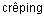 3.2.34 влажное крепирование: Крепирование на бумагоделательной машине или вне машины, производимое на влажном или частично высушенном полотне бумаги.wet 3.2.35 внемашинное крепирование: Влажное крепирование, производимое как отдельная операция на специальном оборудовании.off-machine 3.2.36 машинное крепирование: Влажное или сухое крепирование, производимое на бумагоделательной машине.on-machine 3.2.37 сухое крепирование: Крепирование на бумагоделательной машине, производимое на высушенном полотне бумаги.dry 3.2.38 декельные линейки: Стационарные приспособления, расположенные на каждой боковой стороне сеточной части длинносеточной бумаго- или картоноделательной машины, для предотвращения растекания волокнистой массы на сетке на первоначальной стадии ее обезвоживания.deckle board3.2.39 линии верже: Непрерывный водяной знак на бумаге, состоящий из очень близко расположенных параллельных линий, обычно пересекающихся под прямым углом с другими равномерно расположенными линиями.laid lines3.2.40 лист бумаги или картона: Часть полотна бумаги или картона, обычно прямоугольной формы.sheet3.2.41 лощение: Операция для придания высокого лоска поверхности бумаги или картона с использованием любого соответствующего процесса сушки или механической отделки лощильными цилиндрами.glazing3.2.42 маркировка: Узор на бумаге и картоне, получаемый в результате пропускания влажного полотна через маркировочный пресс при их изготовлении.rubber mark3.2.43 бумажная или картонная масса: Водная суспензия одного или нескольких видов волокнистых полуфабрикатов с добавками наполнителей, гидрофобных добавок и т.д. для изготовления бумаги или картона, начиная со стадии разделения полуфабрикатов на волокна и кончая формованием полотна бумаги или картона на сетке бумаго- или картоноделательной машины.stock3.2.44 мокрая бумажная или картонная масса: Бумажная или картонная масса, которая с трудом обезвоживается под действием гравитации или при отсасывании.

Примечание - Для любого вида массы можно измерить обезвоживающую способность - садкость. Значение этого показателя характеризует качество бумажной или картонной массы.
wet stock;
slow stock3.2.45 очистка бумажной или картонной массы: Процесс удаления из бумажной массы нежелательных веществ для бумаги или картона физическими способами - например очисткой под действием силы тяжести, центрифугированием, пропусканием через сита определенных размеров.stock cleaning3.2.46 очищенная бумажная или картонная масса: Часть бумажной массы, которая не попадает в отходы в процессе очистки и/или сортирования.accepted stock3.2.47 подготовка бумажной или картонной массы: Совокупность операций, необходимых для подготовки бумажной и картонной массы перед ее подачей на бумаго- или картоноделательную машину.stock preparation3.2.48 садкая бумажная или картонная масса: Бумажная и картонная масса, которая при обезвоживании под действием силы тяжести легко отделяется от воды.

Примечание - Определение для противоположного свойства массы - водоудерживаемость.
free stock3.2.49 отсортированная бумажная или картонная масса: Масса, не попавшая в отходы при ее очистке и/или сортировании.accept3.2.50 длинносеточная бумаго- или картоноделательная машина: Машина для изготовления полотна бумаги или картона, на которой происходит обезвоживание бумажной или картонной массы на сеточной части машины. Мокрое полотно затем прессуют и высушивают.fourdrinier machine3.2.51 сеточная часть бумаго- или картоноделательной длинносеточной машины: Часть бумаго- или картоноделательной машины в виде сетчатого металлического или синтетического полотна, на котором происходит формование полотна бумаги и картона, через которую удаляется основная часть воды.fourdrinier former;
fourdrinier table;
fourdrinier wire part3.2.52 двухсеточная машина: Бумаго- или картоноделательная машина, на которой происходит формование полотна на двух сетках. Вода отжимается через обе сетки.twin-wire machine3.2.53 самосъемочная картоноделательная машина: Машина для формования листов картона, имеющая сетку, один или несколько круглосеточных цилиндров. Мокрое полотно картона определенной толщины после высушивания разрезают на листы и снимают с вала.intermittent board machine;
wet lap machine3.2.54 круглосеточная машина: Бумаго- или картоноделательная машина, состоящая из одного или нескольких последовательно друг за другом расположенных цилиндров с открытыми торцами, покрытых сеткой с мелкими ячейками. Цилиндры, вращаясь, частично погружаются в ванну, содержащую бумажную или картонную массу.

Примечание - При обезвоживании бумажной или картонной массы остается слой волокон, образующих мокрое полотно или несколько мокрых полотен. Полотна перемещают последовательно на нижнюю сторону сукна, движущегося над верхней частью цилиндра или цилиндров, после чего полотна пропускают через прессовую и сушильную части машины.
vat machine;
cylinder machine3.2.55 поверхностная обработка бумаги или картона: Нанесение на поверхность бумаги или картона одного или нескольких покровных слоев в виде суспензии и других веществ в жидкой форме.coating3.2.56 поверхностная обработка бумаги или картона валиком: Нанесение на непрерывное полотно бумаги или картона покровного слоя непосредственно с наносного валика.

Примечание - Наносной валик может вращаться в том же направлении, что и бумажное или картонное полотно, или в противоположном направлении (риверсионный валик).
roll coating3.2.57 поверхностная обработка бумаги или картона горячим расплавом: Нанесение на поверхность непрерывного полотна бумаги или картона покровного слоя, состоящего из 100% воска, смолы полимера или смеси этих веществ, нагретых до жидкого состояния, обычным валиком, гравировальным валиком, или способом экструзии, с последующим прохождением полотна бумаги или картона через охлаждающее устройство.hot melt coating3.2.58 поверхностная обработка бумаги или картона желобчатым валиком: Нанесение на поверхность непрерывного полотна бумаги или картона покровного слоя металлическим валиком, имеющим небольшие отверстия или углубления, расположенные по всей его поверхности на близком расстоянии друг от друга.gravure coating3.2.59 поверхностная обработка бумаги или картона клеильным прессом: Нанесение на поверхность непрерывного полотна бумаги или картона небольшого количества покровного слоя в виде суспензии клеящих веществ путем введения ее в зазор между двумя валиками, которые могут быть вертикальными, горизонтальными или наклонными.size press coating3.2.60 поверхностная обработка бумаги или картона лощильными валиками: Нанесение на поверхность непрерывного полотна бумаги или картона покровного слоя в виде суспензии валиками небольшого диаметра, некоторые из которых могут вращаться в направлении, противоположном направлению движения полотна.smoothing roll coating3.2.61 поверхностная обработка бумаги или картона наливом: Нанесение на поверхность непрерывного полотна бумаги или картона покровного слоя пропусканием полотна через непрерывно текущую суспензию. Обработка может происходить гравиметрически и/или под давлением.curtain coating3.2.62 поверхностная обработка бумаги или картона погружением: Нанесение на поверхность непрерывного полотна бумаги или картона покровного слоя путем пропускания полотна вокруг валика, погруженного в емкость с соответствующим пропиточным веществом (иногда с мелованной суспензией).

Примечание - Валик может быть погружен частично для нанесения покровного слоя с одной стороны полотна или полностью - для нанесения покровного слоя с двух сторон полотна.
dip coating3.2.63 поверхностная обработка бумаги или картона с помощью воздушного шабера: Нанесение на поверхность непрерывного полотна бумаги или картона покровного слоя, который выравнивается с помощью валика, а излишек удаляется с помощью струи сжатого воздуха (воздушный шабер), подаваемой из щели, расположенной поперек к направлению движения бумаго- или картоноделательной машины в минимальном расстоянии от полотна бумаги или картона.air knife coating;
air jet coating3.2.64 поверхностная обработка бумаги или картона шабером: Нанесение на поверхность непрерывного полотна бумаги или картона покровного слоя, количество которого регулируется с помощью гибкого металлического шабера, скользящего по поверхности полотна после нанесения покровного слоя любым способом.blade coating3.2.65 поверхностная обработка бумаги или картона щетками: Нанесение на поверхность непрерывного полотна бумаги или картона покровного слоя способом, при котором слой равномерно разравнивается щетками, одна из которых закреплена неподвижно, а другая перемещается поперек направления волокон.brush coating3.2.66 экструзионная обработка поверхности: Нанесение на непрерывное полотно бумаги или картона покровного слоя в виде смол, полимеров, пластмасс или подобных веществ экструдером, расположенным непосредственно над местом соприкосновения опорного и охлаждающего валиков.extrusion coating3.2.67 микрокрепирование: Процесс преднамеренного сжатия полотна бумаги в машинном направлении для придания бумаге высокой растяжимости пропусканием полотна между цилиндром и резиновой лентой.

Примечание - Резиновая лента растягивается непосредственно перед контактом с полотном бумаги и возвращается в исходное положение во время прохождения бумажного полотна между цилиндром и резиновой лентой. Крепирование бумаги не относится к данному процессу.
micro-creping3.2.68 отделка бумаги морщением: Волнистоподобная преднамеренная отделка бумаги, получаемая усадкой бумажного полотна в процессе сушки при слабом натяжении полотна или отсутствии натяжения.cockle finish3.2.69 накат: Конечная часть бумаго- или картоноделательной машины, в которой проводится намотка полотна бумаги или картона на валы.reel-up3.2.70 намотка: Намотка полотна бумаги или картона на гильзу или без гильзы.reeling; winding3.2.71 наполнитель: Мелкоизмельченный, обычно белый пигмент, минерального происхождения, вводимый в волокнистую массу в процессе производства бумаги или картона.filler3.2.72 машинное направление: Направление бумаги или картона, параллельное направлению движения сетки на бумаго- или картоноделательной машине.machine direction; MD3.2.73 поперечное направление: Направление бумаги или картона перпендикулярное к машинному направлению.cross direction; CD3.2.74 поверхностная обработка: Операция, заключающаяся в нанесении на поверхность полотна бумаги или картона суспензий или соответствующих веществ для придания им специальных свойств.surface application3.2.75 образец бумаги или картона: Лист бумаги или картона, отобранный в процессе их изготовления и идентифицируемый в качестве образца продукции для изготовителя или заказчика.outturn sheet3.2.76 обрезки: Кромки бумаги или картона, удаляемые обрезкой полотна в процессе производства.trimmings3.2.77 оптическое отбеливание: Введение в целлюлозу, волокнистую массу, покровный слой бесцветных веществ, которые способны преобразовывать собственное ультрафиолетовое излучение и видимый свет для повышения белизны бумаги или картона.fluorescent whitening3.2.78 отлежка: Выдерживание бумаги или картона в определенных условиях влажности и температуры, влияющих на изменение характеристик бумаги или картона.maturing3.2.79 переработка бумаги или картона в изделие: Процесс изготовления продукции, применяемый после технологического процесса получения бумаги или картона, например парафинирование, гуммирование, мелование или изготовление мешков, упаковок, картонных коробок и контейнеров.converting3.2.80 песочница: Система промывных лотков (чанов), через которые протекает сильно разбавленная суспензия волокнистой массы. В песочнице из массы под действием силы тяжести удаляются тяжелые примеси, для чего песочницы иногда снабжаются специальными перегородками.sandtable;
riffler3.2.81 обрезная полоса: Часть листа, удаляемая в процессе переработки бумаги или картона, размер которой меньше заказанного, но достаточный для дальнейшего использования.offcut3.2.82 полотно бумаги или картона: -web3.2.83 клеильный пресс: Устройство из двух соприкасающихся между собой валов, между которыми проходит полотно бумаги или картона, для нанесения на полотно равномерного слоя клея или других клеющих веществ в жидком виде. Устройство устанавливается между двумя рядами сушильных цилиндров на бумаго- или картоноделательной машине.size press3.2.84 маркировочный пресс: Обрезиненный вал для нанесения на полотно бумаги маркировки в виде выпуклых или вдавленных элементов в комбинации с прессовым валом, находящимся в прессовой части бумагоделательной машины.marking press3.2.85 мокрый пресс: Устройство, состоящее из двух или более валов, с поверхностью, например из полированного гранита, обрезиненной, покрытой тканью или сукном, используемых для отжима воды из влажного полотна и для его прессования. Мокрый пресс расположен непосредственно перед сушильной частью бумаго- или картоноделательной машины.wet press3.2.86 офсетный пресс: Устройство, состоящее из двух валов без сукна, обычно расположенных между прессовой и сушильной частями бумаго- или картоноделательной машины. Офсетный пресс применяют для улучшения поверхности полотна бумаги и картона, ее разглаживания, а также удаления маркировки от сукна перед сушкой полотна.smoothing press3.2.87 придание лоска с использованием трения: Процесс придания лоска поверхности бумаги или картона фрикционным каландром.friction glazing3.2.88 проклейка: Добавление клеящих веществ в волокнистую массу (внутренняя проклейка) или нанесение их на поверхность бумаги или картона (поверхностная проклейка) для увеличения сопротивления проникновению и распространению в толщу бумаги или картона водных растворов, например чернил. Поверхностную проклейку используют также для увеличения прочности бумаги и картона.sizing3.2.89 кислая проклейка: Вид проклейки, при которой волокнистая масса имеет кислую реакцию, рН менее 6.acid sizing3.2.90 нейтральная проклейка: Вид проклейки, при которой волокнистая масса имеет нейтральную реакцию, рН около 7.neutral sizing3.2.91 пузырчатость: Локализованная видимая деформация поверхности бумаги или картона в виде воздушного пузыря, получаемого в результате быстрого испарения влаги, содержащейся в бумаге или картоне.blister3.2.92 раздавливание: Дефект бумаги или картона в виде локального сгустка волокнистой массы на поверхности, образующегося вследствие избыточного прессования влажного полотна бумаги или картона в процессе их формования.crushing (1)3.2.93 раздавливание в процессе каландрирования: Дефект в виде отдельных локализованных участков на полотне бумаги или картона большей прозрачности, возникающий в процессе каландрирования бумаги или картона.сrushing (2)3.2.94 размол: Механическая обработка волокнистых материалов в ролле или рафинере (ГОСТ 14363.4*).

Примечание - Размол в ролле или рафинере - взаимозаменяемый. При размоле в ролле вращающиеся ножи, расположенные напротив стационарной станины, действуют на волокна, проходящие перпендикулярно ножам. Размол может быть использован в любых лабораторных и производственных процессах.
beating3.2.95 разнооттеночность: Различие в оттенке цвета бумаги или картона в единице упаковки или в партии.offshade3.2.96 декельная рама: Съемная прямоугольная рама, которую устанавливают на форме с сеткой для ручного отлива бумаги или картона с целью предотвращения стекания волокнистой массы с сетки.deckle frame3.2.97 рафинер: Аппарат, оснащенный дисками или коническим ротором, предназначенный для обработки волокнистых материалов в водной среде для придания им свойств, необходимых для изготовления бумаги или картона с заданными характеристиками.

Примечание - Обработка волокнистых материалов в рафинере является непрерывной операцией.
refiner3.2.98 рафинирование: Механическая обработка волокнистых материалов в рафинере.refining3.2.99 резка: Разрезание одного или нескольких полотен бумаги или картона в поперечном направлении для получения листов продукции.cutting3.2.100 резка на прямоугольные листы: Резка, в процессе которой получают листы бумаги или картона требуемого размера с равными кромками под углом 90°.squaring3.2.101 резка под углом: Резка одного или нескольких полотен бумаги или картона под любым углом к машинному направлению, кроме прямого угла, для получения листов, пригодных, например, для изготовления конвертов.angle cutting3.2.102 продольная резка: Резка полотна бумаги или картона в машинном направлении на два или несколько полотен.slitting3.2.103 резка с использованием стопорезки: Резка листа или нескольких листов бумаги или картона с жестко закрепленным ножом.guillotining3.2.104 декельные ремни: Бесконечные ремни, обычно прямоугольного сечения, которые движутся вместе с сеткой длинносеточной бумаго- или картоноделательной машины и служат тем же целям, что и декельные линейки.deckle strap3.2.105 ролл: Устройство, оснащенное планкой и барабаном, с ножами, предназначенными для механической обработки волокнистых материалов в водной среде для придания им свойств, необходимых для изготовления бумаги или картона с заданными характеристиками.

Примечание - Обработка волокнистых материалов в ролле является периодической операцией.
beater;
hollander3.2.106 разбивной ролл: Ролл, используемый для разбивания листов целлюлозы, макулатуры, брака, тряпичной целлюлозы, тряпья и других текстильных остатков с целью получения однородной волокнистой массы.breaker3.2.107 роспуск: Процесс получения суспензии волокон в воде измельчением волокнистого полуфабриката или некондиционных листов бумаги и картона.slushing3.2.108 рулон бумаги или картона: Непрерывное полотно бумаги или картона, смотанное в "трубку" само на себя или намотанное на гильзу.roll3.2.109 боковой рулон: Рулон, как правило, небольшой ширины, но достаточной для его использования как готовой продукции, а не для переработки его в волокнистую массу. Рулон образуется дополнительно к рулону заданного основного формата бумаги или картона, тем самым обеспечивается более полное использование максимальной полезной ширины бумаго- или картоноделательной машины.side-run3.2.110 отливная сетка: Рама с поперечными планками и прикрепленной к ним тонкой ячеистой сеткой, на которую осаждается бумажная масса при ручном отливе бумаги.wire mould3.2.111 сито: Устройство, снабженное отверстиями определенных размеров и формы, предназначенное для разделения волокнистых материалов на фракции.

Примечание - В устройстве для сортирования волокнистой массы отверстия имеют круглую или щелевидную форму.
screen3.2.112 склеивание: Процесс приклеивания одного или нескольких полотен или листов бумаги, картона к другому листу или полотну бумаги или картона по всей их поверхности с применением соответствующего клеящего вещества.pasting3.2.113 склейка: Скрепление полотна бумаги или картона в рулоне при его разрыве в поперечном направлении клеящим веществом или клеевой лентой.

Примечание - Склейку применяют для получения непрерывного полотна в рулоне требуемого размера или для обеспечения непрерывной работы перерабатывающего оборудования, например печатной машины.
splice3.2.114 слой бумаги или картона: Отдельно образованное волокнистое полотно (элементарный слой), которое может комбинироваться с другими волокнистыми полотнами для получения многослойной бумаги или картона.ply3.2.115 внутренний слой картона: Слой картона, расположенный между двумя внешними слоями или между средними слоями, или между внешним слоем и подслоем.middle (of board)3.2.116 композиционный слой: Слой бумаги или картона, состоящий из одного или нескольких волокнистых полотен одной и той же композиции, сцепление которых осуществляется под давлением на бумаго- или картоноделательной машине во влажном состоянии без использования склеивающих веществ.furnish layer3.2.117 мелованный слой в виде суспензии: Суспензия, которая содержит пигмент, обычно белый минерал в виде очень мелких частиц, и одно или несколько связующих веществ (адгезивы).

Примечание - Другие добавки, такие как красящие вещества, диспергирующие реагенты или вязкостные модификаторы, также могут присутствовать в суспензии. Суспензия предназначена для мелования бумаги и картона.
coating slip;
coating colour3.2.118 нижний подслой картона: Слой картона, находящийся после внешнего или внутреннего слоя картона.underliner3.2.119 сматываемость: Свойство бумаги или картона проходить с высокой скоростью через прессующие, печатные, перерабатывающие, копирующие и другие машины.runnability3.2.120 снятие кромки гильотинной резкой: Процесс резки стопы листов бумаги или картона с целью получения листов определенного размера с ровными кромками, обрезанными точно под заданным углом.guillotine trimming3.2.121 состав по волокну: Волокнистые составляющие и их соотношения в бумаге и картоне.fibre composition3.2.122 сеточные спрыски: Устройства, расположенные и регулируемые по всей ширине бумаго- или картоноделательной машины, служащие для образования струй воды, которые "режут" мокрое полотно по ширине сетки для отделения кромок полотна.

Примечание - Спрыски регулируют ширину полотна, движущегося на сеточной части бумаго- или картоноделательной машины, обеспечивая таким образом ровную кромку полотна.
edge cutters3.2.123 стопа: Пачка из 500 идентичных по размеру и качеству листов бумаги.

Примечание - Во многих странах термин "стопа" используют для определения других количеств листов, например для 480 листов, искажая значение термина "десть". Для определения количества листов более 500 следует использовать термин "пачки".
ream3.2.124 верхняя сторона: Поверхность полотна или листа бумаги или картона, противоположная сеточной стороне.

Примечание - Этот термин не относится к бумаге, формующейся с использованием двух сеток.
top side3.2.125 сеточная сторона: Поверхность полотна или листа бумаги или картона, которая соприкасается с формующей сеткой в процессе изготовления продукции.wire side;
under side3.2.126 суперкаландр: Тип каландра, который не обязательно является частью бумаго- или картоноделательной машины, оборудованный несколькими металлическими валами, один из которых может нагреваться, и сжимающимися неметаллическими валами.

Примечание - Число валов суперкаландра обычно больше, чем в каландре, являющемся частью бумаго- или картоноделательной машины, и он предназначен для более высокой отделки бумаги и картона, чем при использовании обычного каландра.
supercalender3.2.127 суперкаландрирование: Каландрирование на суперкаландре вне бумаго- или картоноделательной машины, в результате которого получают бумагу и картон повышенной гладкости, высоких плотности и лоска.supercalendering3.2.128 каолиновая суспензия: Водная суспензия, в которой в качестве пигмента используют каолин.clay slip3.2.129 суспензия с наполнителем: Водная суспензия, содержащая пигменты.

Примечание - Суспензия с наполнителем, применяемая при нанесении покрытия, может включать связующие вещества и другие добавки.
slip3.2.130 воздушная сушка: Метод, используемый для сушки бумаги воздухом.

Примечание - Воздушную сушку листовой бумаги обычно проводят в контакте со свободно циркулирующим воздухом. Воздушную сушку полотна осуществляют в контакте с нагретым воздухом в помещении или камере (фестонная сушка).
air-drying3.2.131 фибриллирование: Высвобождение фибрилл волокон частичным их расщеплением в результате соответствующей обработки волокнистых материалов - например размол или рафинирование.fibrillation3.2.132 формование: Способ распределения и размещения волокон в процессе образования полотна бумаги или картона.formation3.2.133 максимальная ширина полотна бумаги или картона: Наибольшая практически возможная ширина мокрого полотна продукции на выходе из зоны формования.maximum deckle3.2.134 максимальная полезная ширина машины: Ширина бумаго- или картоноделательной машины, которую можно использовать для изготовления продукции. Идеально она должна приближаться к максимальной обрезной ширине бумаги или картона.machine fill3.2.135 необрезная ширина бумаги или картона: Ширина полотна бумаги или картона, которую можно получить на данной машине до обрезки кромок.untrimmed machine width3.2.136 максимальная обрезная ширина бумаги или картона: Максимальная ширина полотна бумаги или картона, которую можно получить на данной машине. Ширину определяют после снятия минимальной кромки для устранения неровностей краев продукции, образовавшихся в процессе формования.maximum trimmed machine width3.2.137 ширина полотна: Общая ширина влажного полотна бумаги или картона при выходе его из зоны формования.machine deckle3.2.138 ширина полотна бумаги или картона в рулонах: Размер полотна бумаги или картона, измеренный в поперечном направлении.width (of a reel or roll of paper or board)3.3.1 карбонизированный бланк: Бумага в виде отдельных листов, складывающихся листов или в виде книжки, оборотная сторона которых покрыта специальным пигментным слоем для получения копий. При копировании исключается применение копировальной бумаги.carbonized form3.3.2 бланки самокопирующей бумаги: Самокопирующая бумага в наборах в виде пачки или складывающихся непрерывных книжек.carbonless copy paper forms3.3.3 антикоррозийная бумага: Бумага, в которую вводят определенные вещества, предохраняющие поверхность металлов от коррозии.anti-rust paper3.3.4 антиоксидная бумага: Бумага, содержащая соответствующие вещества для придания ей свойства, обеспечивающего предохранение металлических поверхностей от образования оксидов.anti-tarnish paper3.3.5 архивная бумага: Бумага, обладающая высокой прочностью и долговечностью, предназначенная для длительного хранения.archival paper3.3.6 афишная бумага: Бумага клееная, обычно односторонней гладкости, предназначенная для печати продукции, используемой вне помещений в течение ограниченного времени.poster paper3.3.7 банковская бумага: Бумага, защищенная от подделок, с высокой прочностью к сгибанию, пригодная для многоцветной печати.banknote paper3.3.8 беззольная бумага: Бумага, после полного сжигания которой остается незначительный остаток.ashless paper3.3.9 бескислотная бумага: Бумага, не содержащая свободной кислоты.acid-free paper3.3.10 веленевая бумага: Бумагоподобный материал, изготовляемый из хорошо выделанной телячьей кожи, характеризуемый высокой плотностью и гладкостью.wove paper3.3.11 бумага верже: Бумага с водяным знаком из близко расположенных друг от друга в машинном направлении параллельных линий.laid paper3.3.12 влагопрочная бумага: Бумага, подвергнутая специальной поверхностной обработке для повышения прочности во влажном состоянии.wet strength paper3.3.13 газетная бумага: Бумага неклееная, малозольная с преобладающим содержанием древесной массы, предназначенная для печатания газет.newsprint3.3.14 гигроскопическая бумага: Бумага высокой впитываемости неклееная и без поверхностной пропитки.

Примечание - Бумага может использоваться в качестве фильтровальной или промокательной бумаги или как бумага-основа.
waterleaf paper3.3.15 гофрированная бумага: Бумага, подвергнутая обработке, в результате которой она приобретает равномерную устойчивую волнистость.fluted paper3.3.16 гудронированная бумага: Бумага, покрытая или пропитанная гудроном для увеличения сопротивления проникновению воды или водяных паров.tarred brown paper3.3.17 бумага длительного срока хранения: Бумага, используемая для изготовления продукции, которая в течение длительного времени хранится в библиотеках, архивных и других защищенных от воздействия окружающей среды помещениях, без изменения своих свойств или с их незначительным изменением.permanent paper3.3.18 бумага для карточек: Жесткая бумага соответствующего качества, определенного размера, используемая для записи данных в регистрационных системах.index card3.3.19 бумага для слоистых электрических изоляторов: Неклееная, нейтральная бумага с высокой диэлектрической проницаемостью, предназначенная для изготовления слоистых электрических изоляторов.paper for laminated insulators3.3.20 бумага для набивки валов каландров: Бумага, предназначенная для набивки под давлением валов каландров.

Примечание - Бумага обладает высокой эластичностью и способностью выдерживать высокие температуры.
calender roll paper;
calender bowl paper3.3.21 бумага для перфокарт: Жесткая, высокопрочная бумага, равномерной толщины, обладающая минимальной деформацией, пригодная для нанесения перфорации и использования для записи данных в регистрационных системах.tabulating card paper;
paper for punched cards3.3.22 бумага для печати на множительном аппарате: Бумага с высокой устойчивостью к впитыванию спирта, пригодная для получения копий на множительных аппаратах, в работе которых используют спирт.spirit duplicator copy paper3.3.23 бумага для получения копии с ротопленки: Пухлая, непрозрачная бумага, пригодная для получения изображения с ротопленки (на одной или двух сторонах).stencil duplicator copy paper3.3.24 бумага для текстильных патронов: Бумага, предназначенная для производства патронов (шпулей), на которые наматывается текстильная нить во время прядения или кручения.paper for textile paper tubes3.3.25 документная бумага: Клееная бумага для письма или печати с высокой прочностью и долговечностью, без древесной массы, иногда с добавлением хлопкового волокна и с водяными знаками.bond paper3.3.26 непрозрачная документная бумага: Документная бумага с высоким содержанием наполнителя для повышения непрозрачности.opaque circular3.3.27 жиронепроницаемая бумага: Бумага, не содержащая древесную массу, с высоким сопротивлением к проникновению жиров или масел, что достигается интенсивной механической обработкой волокнистой массы.greaseproof paper3.3.28 защищенная бумага: Бумага, включающая заданные видимые опознавательные признаки для ее защиты от подделок.security paper3.3.29 бумага, защищенная от подделок: Бумага, с антифальсификационными характеристиками для ее защиты от подделок.safety paper3.3.30 бумага или картон из вторичного волокна: Бумага или картон, полученные частично или полностью из волокна, ранее уже использованного в производстве.recycled-content paper;
recycled paper3.3.31 бумага или картон из регенерированных волокон: Бумага или картон из макулатуры, подготовленной для использования.recovered paper3.3.32 изоляционная бумага для проводников: Бумага, предназначенная для изоляции проводников электричества.paper for conductor insulation3.3.33 бумага или картон, армированные тканью: Бумага или картон, состоящие из двух листов или композиционных слоев с муслиновой или переплетной тканью между ними.cloth-centred paper or board3.3.34 бумага или картон, армированные снаружи тканью: Бумага или картон с муслиновой или переплетной тканью с одной стороны.en cloth-lined paper or board3.3.35 бумага или картон без древесной массы: Бумага или картон, в композицию которых входит только целлюлоза.woodfree paper or board;
freesheet paper or boardПримечание - На практике они могут содержать небольшое количество другого волокнистого полуфабриката, кроме древесной массы.

3.3.36 бумага или картон без отделки: Бумага или картон с шероховатой неотделанной поверхностью с обеих сторон.

Примечание - Этот термин означает, что бумага или картон не подвергались никакому каландрированию.
paper or board without finish3.3.37 бумага или картон влажной отделки: Бумага или картон с высокой гладкостью, которая достигается за счет увлажнения полотна с одной или двух сторон в процессе пропускания ее через машинный каландр (струя воды наносится шабером).water-finished paper or board3.3.38 двухсторонне окрашенные бумага или картон: Бумага или картон, обе стороны которых специально окрашивают во время их изготовления.two-sided coloured paper or board3.3.39 двухслойные бумага или картон: Бумага или картон, состоящие из двух соединенных между собой слоев разных композиций в процессе изготовления продукции.duplex paper or board3.3.40 несклеенные двухслойные бумага или картон: Бумага или картон, состоящие из двух одинаковых или разных по композиции слоев без их склеивания, соединенных во влажном состоянии в процессе их изготовления на двухсеточных машинах.two-ply paper or board;
two-layer paper or board3.3.41 двухсторонние бумага или картон: -twin wire paper or board3.3.42 бумага для гофрирования: -fluting paper or board;
corrugating paper or board3.3.43 жаккардовые бумага или картон: Бумага или картон с высокой степенью стабильности размеров, пригодные к нанесению отверстий и последующему использованию на жаккардовом станке.jacquard paper or board3.3.44 жиростойкие бумага или картон: Бумага или картон, обладающие высокой устойчивостью к проникновению жиров или масел.grease resistant paper and board3.3.45 бумага или картон из древесной массы: Бумага или картон, имеющие древесную массу как основную составляющую в композиции.mechanical woodpulp paper or board;
wood containing paper or board3.3.46 изоляционные бумага или картон: Бумага или картон, защищающие объекты от воздействия некоторых видов энергии, например тепловой, звуковой или электрической.insulating paper or board3.3.47 каландрированные бумага или картон: Бумага или картон, подвергнутые каландрированию с целью придания им высокой гладкости и лоска.calendered paper or board3.3.48 лощеные бумага или картон: Бумага или картон, поверхность которых имеет высокую степень лоска, полученную в результате пропускания их через фрикционный или лощильный каландр.friction-glazed paper or board3.3.49 бумага или картон машинной гладкости: Бумага или картон, пропущенные через каландр на бумаго- или картоноделательной машине с целью получения равномерной толщины и гладкой поверхности с обеих сторон.

Примечание - Эта обработка придает поверхности бумаги или картона меньшую гладкость, чем каландрирование.
machine-finished paper or board3.3.50 мелованные бумага или картон, с высоким лоском: Мелованные бумага или картон, в процессе изготовления которых мелованная поверхность при сушке соприкасается с полированным металлическим цилиндром или непрерывной лентой с целью придания им высокой степени лоска.cast coated paper or board3.3.51 многослойные бумага или картон: Бумага или картон, состоящие из трех или более композиционных слоев, соединенных между собой в процессе изготовления продукции.

Примечание - Два или более слоя могут быть одинаковыми по композиции.
multi-ply paper or board;
multi-layer paper or board;
multiplex paper or board3.3.52 огнестойкие бумага или картон: Бумага или картон, подвергнутые обработке, придающей им определенную степень невоспламеняемости и/или невозгораемости.fire resistant paper or board3.3.53 односторонне окрашенные бумага или картон: Бумага или картон, одну сторону которых специально окрашивают в процессе изготовления.one-side coloured paper or board3.3.54 бумага или картон-основа: Бумага или картон, предназначенные для переработки в другие виды бумаги или картона или изделия, например методом нанесения покрытия или путем пропитки.

Примечание - Настоящий термин относится также к бумаге, на которую наносится слой другого материала (алюминия, полиэтилена и т.д.).
en base paper or board; body paper or board3.3.55 бумага или картон-основа для изготовления гофрированного картона: Гофрированная бумага или картон для плоских слоев, предназначенные для изготовления гофрированного картона.fluting medium; corrugating medium3.3.56 бумага или картон-основа для упаковочных материалов, контактирующих непосредственно с замороженными и глубокозамороженными продуктами: Бумага или картон, обладающие высокой механической прочностью при нормальной и низкой температурах, пригодные к обработке для получения упаковочных материалов с такими характеристиками, как жиронепроницаемость, паронепроницаемость, герметичность.direct contact base paper or board3.3.57 бумага или картон-основа для упаковочных материалов, не контактирующих с замороженными или глубокозамороженными продуктами: Бумага или картон, имеющие высокую механическую прочность при низкой температуре и высокой влажности, пригодные к обработке для получения упаковочных материалов, предназначенных для хранения уже упакованных замороженных или глубокозамороженных продуктов.non-contact base paper or board3.3.58 парафинированные бумага или картон: Бумага или картон, обработанные парафином путем пропитки или поверхностной обработки.waxed paper or board3.3.59 бумага или картон повышенной прочности: Бумага или картон, прочность которых повышена введением в композицию полосок металла, ткани, натуральных или синтетических нитей.reinforced paper or board3.3.60 бумага или картон с добавлением соломенной целлюлозы: Бумага или картон, содержащие большой процент небеленой соломенной целлюлозы в композиции.mixed straw paper or board3.3.61 бумага или картон с поверхностной обработкой, наносимой воздушным шабером: Бумага или картон, покрытие на поверхность которых наносится воздушным шабером.air knife coated paper or board3.3.62 бумага или картон с прожилками: Бумага или картон, содержащие небольшое количество волокон, отличающихся по цвету или оттенку цвета от основных волокон в композиции.

Примечание - К этим видам бумаги относятся силурийская, гранитная или "пестрая" бумага.
veined paper or board3.3.63 сатинированные бумага или картон: Бумага или картон с высокой отделкой поверхности, достигнутой обработкой на сатинере.plate-glazed paper or board3.3.64 соломенные бумага или картон: Бумага или картон, изготовленные из небеленой соломенной целлюлозы без добавления каких-либо других видов целлюлозы.

Примечание - Обычно эти виды бумаги желтого цвета.
straw paper or straw board3.3.65 трехслойные бумага или картон: Бумага или картон, состоящие из трех композиционных слоев, соединенных в процессе изготовления продукции еще во влажном состоянии.

Примечание - Композиционные слои могут иметь одинаковый состав по волокну.
three-ply paper or board;
three-layer paper or board3.3.66 электроизоляционные бумага или картон: Бумага или картон, обладающие определенными свойствами (высокой диэлектрической проницаемостью, долговечностью, отсутствием токопроводящих включений, однородностью по толщине и т.д.), используемые в электротехнической промышленности для изоляции проводников электричества.electrical insulating paper or board3.3.67 картографическая бумага: Бумага, не содержащая древесную массу, с высокой степенью проклейки, с низкой линейной и остаточной деформацией после увлажнения, прочная на разрыв, перегиб и истирание.map paper3.3.68 конвертная бумага: Прочная бумага для изготовления почтовых конвертов и пакетов, пригодная для письма, печати и применения клеящих веществ.envelope paper3.3.69 конденсаторная тонкая бумага: Электроизоляционная бумага, низкой массы площади 1 м, с высоким сопротивлением разрыву в машинном направлении, применяемая в качестве диэлектрика в производстве электрических конденсаторов.capacitor tissue paper;
condenser paper3.3.70 конторская бумага: Прочная, клееная бумага, без древесной массы или с содержанием хлопковых волокон, массой площади 1 м 90-130 г, используемая для бухгалтерских, страховых, юридических, длительно хранящихся документов.ledger paper3.3.71 копировальная бумага: Бумага, изготовляемая путем нанесения на одну сторону бумаги-основы невысыхающей краски на основе углерода (сажи) для получения копий при письме или печати.carbon paper3.3.72 крафт-бумага: Бумага, изготовляемая почти полностью из крафт-целлюлозы.

Примечание - Термин "крафт-бумага" используется также в отношении бумаги, изготовленной в основном из небеленой хвойной сульфатной целлюлозы. Такая бумага имеет более высокую механическую прочность, чем получаемая другими способами варки из той же древесины.
kraft paper3.3.73 двухслойная водонепроницаемая крафт-бумага: Бумага, изготовляемая склеиванием вместе двух полотен или листов бумаги с битумной смолой (угольной или древесной) или с подобными материалами.union paper3.3.74 крепированная бумага: Бумага, обладающая высоко-складчатой поверхностью с повышенным удлинением до разрыва.crepe paper3.3.75 ксерографическая бумага: Немелованная бумага, используемая для ксерографии, струйных и других типов принтеров.xerographic paper; copy paper3.3.76 легкая бумага: Бумага с низкой массой площади 1 м, обычно менее чем 40 г.light-weight paper3.3.77 машинописная бумага: Слабоклееная бумага с высокой механической прочностью для печатания на пишущей машинке.typewriting paper3.3.78 медицинская крепированная бумага: Крепированное полотно бумаги специального формования или несколько слоев бумаги, изготовленных из целлюлозных волокон и применяемых в качестве перевязочного или упаковочного материала для медикаментов.

Примечания

1 Крепирование обычно проводят после высушивания бумаги.

2 В некоторых странах термин "целлюлозные волокна" относят к хлопковому волокну или вате, что вызывает трудности с толкованием этого термина применительно к медицинской бумаге.
cellulose wadding3.3.79 бумага с поверхностным покрытием: Бумага, на поверхность которой нанесено неорганическое покрытие с одной или двух сторон с использованием связующего вещества.coated paper3.3.80 бумага с поверхностной обработкой гравировальным валиком: -gravure coated paper3.3.81 легкомелованная бумага; LWC бумага: Бумага массой площади 1 м менее 60 г, содержащая в композиции 25%-55% древесной массы.

Примечания

1 Масса мелованного покрытия бумаги обычно составляет до 30% общей массы листа. Эту бумагу обычно используют для печати, например журналов, способом фотогравюрной, офсетной или литографской печати.

2 Бумага LWC с массой площади 1 м менее 40 г часто относят к ультралегкой мелованной бумаге ULWC или легковесной мелованной бумаге LWC.
light-weight coated paper;
LWC paper3.3.82 бумага с поверхностной обработкой пропиткой, например погружением: -dip coated paper3.3.83 бумага с поверхностной обработкой, с высоким лоском: Высококачественная бумага, пригодная для мелкорастровой, многоцветной печати или печати с металлического клише.art paper3.3.84 бумага с поверхностной обработкой с использованием клеильного пресса: -sized paper3.3.85 сверхлегкая бумага с поверхностной обработкой: Бумага массой площади 1 м менее 40 г, используемая, как правило, для почтовых отправлений.ultra light-weight coated paper3.3.86 бумага с поверхностной обработкой эмульсией: Бумага с поверхностной обработкой полимерами или смолами в виде эмульсии.emulsion coated paper3.3.87 тонкая мягкая бумага: Крепированное полотно бумаги или лист бумаги закрытого формования, или несколько слоев бумаги, изготовленной из целлюлозных волокон.

Примечание - Крепирование обычно проводится перед тем как бумага полностью высушена (во влажном состоянии).
tissue paper3.3.88 мягкокаландрированная бумага: Бумага, подвергнутая "мягкому" каландрированию.soft calendered paper3.3.89 неклееная бумага: Бумага, не подвергавшаяся проклейке.unsized paper3.3.90 оберточная бумага: Бумага, предназначенная для упаковывания или хранения продукции.wrapping paper3.3.91 оберточная тонкая бумага: Оберточная бумага массой площади 1 м 12-30 г, используемая, как правило, для упаковывания хрупких изделий или подарков.wrapping tissue3.3.92 бумага-основа для диазотипной бумаги: Бумага из беленой целлюлозы (клееная), пригодная для нанесения светочувствительного покрытия бумаги с низкой поверхностной впитываемостью, с высокой прочностью при изгибе, химически инертная и не содержащая ионов металлов, которые могут негативно воздействовать на фотохимические процессы.base paper for diazotype3.3.93 бумага-основа для изготовления бумаги для получения копий с ротопленки: Тонкая, прочная бумага, изготовляемая из длинноволокнистой массы, с соответствующей пропиткой и поверхностной обработкой.duplicating stencil base paper3.3.94 бумага-основа для изготовления карбонизированных бланков: Тонкая бумага (см. предыдущий термин) с нормированными показателями толщины, гладкости, прочности, пригодная для нанесения специального пигментного слоя, без дефектов, которые могут привести к проникновению пигментного слоя в толщу бумаги.сarbonizing base paper3.3.95 бумага-основа для обоев: Бумага, предназначенная для нанесения на одну сторону декоративного покрытия или печатного рисунка, или и того, и другого вместе с обработкой поверхности. Оборотная сторона бумаги предназначена для нанесения клеящих веществ.

Примечание - Бумага-основа должна быть пригодна для изготовления обоев и для наклеивания их на стены и потолки помещений.
wallpaper base3.3.96 бумага-основа фотобумаги: Влагопрочная бумага с высокой степенью белизны, с нормируемыми показателями впитываемости, деформации, сорности и содержания металлических вкраплений, которые могут неблагоприятно воздействовать на фоточувствительное покрытие или фотографическое изображение.photographic base paper3.3.97 особо тонкая бумага: Тонкая, плотная, непрозрачная бумага для печати без содержания древесной массы.bible paper3.3.98 литографская офсетная бумага: Бумага, изготовляемая специально для литографской печати.offset lithographic paper3.3.99 патронная бумага: Твердая, высокопрочная бумага равномерной толщины, антикоррозийная, пригодная для изготовления контейнеров для обойм патронов.ammunition cartridgе3.3.100 бумага с поверхностной обработкой: Бумага, поверхность которой обработана для улучшения ее качественных характеристик.surface sized paper3.3.101 армированная бумага повышенной прочности: Бумага, изготовляемая c включением нитей или тканей из стекловолокна, синтетических или натуральных волокнистых материалов, расположенных между слоями битумированной бумаги.reinforced union paper3.3.102 бумага из текстильных волокон: Бумажный материал, изготовляемый из текстильных волокон, на основе целлюлозных, и (или) других натуральных волокон, химических волокон или их смеси, с пропиткой различными растворами или без пропитки, с наличием связующих веществ и наполнителя или без них. Допускается: нетканый композиционный материал типа бумаги, бумага из химических волокон, текстилеподобный бумажный материал.all-rag paper3.3.103 бумага, пригодная к повторной переработке: Бумага, изготовляемая из вторичных волокон, которая может быть опять переработана в бумагу или картон.recyclable paper3.3.104 адгезивная бумага: Бумага, предназначенная для защиты материала с нанесенным на его поверхность клеевым слоем от прилипания к другим материалам.release paper; separating paper3.3.105 проклеенная бумага: Бумага, подвергнутая поверхностной проклейке c использованием клеильного пресса.size press coated paper3.3.106 промокательная бумага: Бумага с низкой, кажущейся плотностью, предназначенная для поглощения излишних чернил при письме.blotting paper3.3.107 пропитанная бумага: Бумага, пропитанная латексами, термопластичными смолами или термозастывающей смолой.saturating paper3.3.108 прядильная бумага: Бумага, имеющая высокое сопротивление раздиранию в машинном направлении, пригодная для скручивания в шпагат или корд.spinning paper3.3.109 бумага с волнистой отделкой: Бумага, которая имеет волнистость, полученную при усадке полотна в процессе сушки при небольшом натяжении или без натяжения.cockle finished paper3.3.110 бумага с поверхностной обработкой валиком: -roll coated paper3.3.111 бумага с поверхностной обработкой воздушным шабером: Бумага, в поверхностном слое которой имеются пустоты, образуемые мелкими воздушными пузырьками, преднамеренно вводимыми в покровную суспензию.bubble coated paper3.3.112 бумага с поверхностной обработкой из горячего расплава: -hot melt coated3.3.113 бумага с поверхностной обработкой растворами: Бумага, на поверхность которой наносят раствор с летучими растворителями, которые затем испаряются (смолы, пластики).solvent coated paper3.3.114 бумага с поверхностной обработкой наливом: -curtain coated paper3.3.115 бумага с поверхностной обработкой шабером: -blade coated paper3.3.116 бумага с поверхностной обработкой щетками: -brush coated paper3.3.117 бумага с поверхностной обработкой экструзионным методом: -extrusion coated paper3.3.118 самокопирующая бумага: Бумага, содержащая вещество для получения под давлением одновременно одной или нескольких копий оригинала машинописного или рукописного текста без ввода копировальной бумаги. (Нрк. Копировальная бумага, карбонированный бланк).carbonless copy paper3.3.119 сигаретная бумага: Тонкая, неклееная бумага с наполнителями и/или добавками, машинной гладкости, с нормируемыми показателями тлеющей способности и механической прочности (разрыв, истирание), имеющая свойство сворачиваться в гильзы небольшой ширины.cigarette paper3.3.120 склеенная бумага: Бумага, получаемая склеиванием двух или более бумаг одинаковой или разной композиции.pasted paper3.3.121 суперкаландрированная бумага: Бумага, пропущенная через суперкаландр с целью получения более гладкой поверхности и более высокого лоска.supercalendered paper; SC3.3.122 термочувствительная бумага: Бумага, с одной стороны покрытая теплочувствительным покровным слоем, используемая для получения копий с применением электрических импульсов.

Примечание - Термочувствительную бумагу обычно используют для факсимильных аппаратов, электрокардиографических приборов и других электронагреваемых приборов.
thermal-sensitive paper3.3.123 тисненая бумага: Бумага с выпуклым или вдавленным рисунком, получаемым под давлением с использованием гравировального валика или пластины.embossed paper or board3.3.124 тряпичная бумага: Бумага из волокнистой массы, содержащей значительный процент тряпичной целлюлозы.

Примечание - Минимальное количество целлюлозы для идентификации бумаги как "тряпичной бумаги" в разных странах различное.
rag paper3.3.125 туалетная бумага: Бумага, предназначенная для использования в гигиенических целях.toilet paper3.3.126 электротехническая бумага: Многослойная бумага, получаемая непрерывным способом из 100%-ной целлюлозы с высокой химической чистотой.

Примечание - Электротехническая бумага обладает электроизоляционными свойствами, характеризуется высокой плотностью, равномерной толщиной, поверхностной гладкостью, высокой механической прочностью, устойчивостью к старению.
presspaper3.3.127 фильтровальная бумага: Бумага, предназначенная для удержания твердых частиц жидкой суспензии.filter paper3.3.128 чертежная бумага: Высокосортная бумага для технических и художественных целей, с шероховатой поверхностью, высокой стойкостью к истиранию, в композиции которой используется беленая целлюлоза и/или хлопковое волокно.drawing paper (opaque)3.3.129 прозрачная чертежная бумага: Тонкая, клееная, прозрачная бумага для черчения карандашом и тушью и последующего копирования чертежей средствами репрографии.

Примечание - Прозрачность бумаги может быть достигнута одним из двух способов: механической обработкой волокнистой массы в процессе ее подготовки для получения "натуральной прозрачной чертежной бумаги" или обработкой соответствующей бумаги-основы маслом, смолой или воском для получения "подготовленной прозрачной чертежной бумаги".
translucent drawing paper3.3.130 версо: Обратная сторона от ректо.verso3.3.131 типовая гофра: Профиль волнистости в гофрированной бумаге.standart flute3.3.132 листы волокнистой массы, отлитые из целлюлозы для изготовления бумаги: -moulded pulp products3.3.133 имитация мелованной бумаги с высоким глянцем: Бумага с высоким содержанием наполнителя суперкаландрированная, пригодная для тонкой растровой печати.imitation art paper3.3.134 асбестовый картон: Картон, в композицию которого входят только асбестовые волокна или их смесь со связующими веществами и/или наполнителями.

Примечания

1 Картон характеризуется низкой степенью воспламеняемости.

2 Иногда в композиции картона могут быть добавлены целлюлозные волокна.
asbestos board3.3.135 беленый картон с поверхностной обработкой для коробок, изготовляемых методом высечки: Картон, наружные композиционные слои которого изготовлены из беленой целлюлозы.

Примечание - Картон обладает хорошими печатными свойствами и пригоден для последующей отделки поверхности.
bleached lined folding boxboard3.3.136 гофрированный картон: Картон, состоящий из гофрированной бумаги, склеенной с плоским слоем картона.сorrugated fibreboard3.3.137 однослойный гофрированный картон: Гофрированный картон, состоящий из одного слоя гофрированной бумаги, склеенного с одним слоем картона.single face corrugated fibreboard3.3.138 пятислойный гофрированный картон: Гофрированный картон, состоящий из двух слоев гофрированной бумаги, расположенных между тремя плоскими слоями картона.double wall corrugated fibreboard3.3.139 семислойный гофрированный картон: Гофрированный картон, состоящий из трех слоев гофрированной бумаги и четырех плоских слоев картона.triple wall corrugated fibre board3.3.140 усиленный гофрированный картон: Многослойный гофрированный картон с клееным или неклееным картоном для плоских слоев с композицией хотя бы одного из них из сульфатной целлюлозы или других прочных волокон.

Примечание - Усиленный многослойный гофрированный картон обычно имеет массу площади 1 м более 600 г.
solid fibreboard3.3.141 трехслойный гофрированный картон: Картон, состоящий из двух плоских слоев картона и одного гофрированного слоя бумаги, склеенных между собой.single wall corrugated fibreboard3.3.142 картон для книжных переплетов: Картон, используемый при изготовлении переплетов книг. 

Допускается: переплетный картон.bookbinding board3.3.143 картон для складных коробок: Картон, предназначенный для изготовления коробок, пригодный к нанесению рилевки, бигов и для формирования угла при сгибе (фальцевания).folding box board;
carton board3.3.144 картон для потребительской тары: Картон для изготовления дна и крышки коробок путем высечки и/или штампования.board for forming3.3.145 картон для стереотипных матриц: -flong3.3.146 картон из бурой древесной массы: -brown mechanical pulp board3.3.147 картон с содержанием вторичного волокна: -recycled linerboard3.3.148 картон из древесной массы: -mechanical pulp board3.3.149 картон, изготовленный с примесью бурой древесной массы: Картон, изготовляемый из макулатуры, иногда с добавлением целлюлозы, имеющий бурый цвет с обеих сторон.brown mixed pulpboard3.3.150 макулатурный картон: Картон невысокого качества, изготовляемый на картоноделательной машине, в композиции которого основной составляющей является макулатура.chipboard3.3.151 многослойный макулатурный картон: Макулатурный картон, внешние слои которого отличаются по композиционному составу от внутреннего слоя.lined chipboard3.3.152 макулатурный картон машинной выработки: Однослойный картон толщиной более 1 мм, изготовляемый из смешанных марок макулатуры на круглосеточной картоноделательной машине.millboard3.3.153 картон, склеенный с бумагой: -pasted lined board3.3.154 мелованный картон для коробок, изготовляемых методом высечки: Картон двухстороннего мелования для штампованных коробок, изготовляемых методом высечки.

Примечание - Мелованная поверхность картона должна быть пригодна для печати и дальнейшей отделки.
coated folding boxboard3.3.155 кровельный картон: Картон, содержащий текстильные волокна, специально обработанные для получения неплотной (рыхлой) мягкой структуры.felt board3.3.156 наружный слой картона: Картон, используемый в качестве наружного слоя при изготовлении гофрированного и тарного картона.linerboard3.3.157 обувной картон: Картон, используемый для изготовления деталей обуви.shoe board3.3.158 однослойный каландрированный картон: Однослойный картон с нормируемыми показателями плотности, жесткости, гладкости, водонепроницаемости.glazed millboard3.3.159 электротехнический картон: Картон, изготовляемый на картоноделательной машине из 100%-ной целлюлозы высокой химической чистоты.

Примечание - Электротехнический картон обладает электроизоляционными свойствами и характеризуется высокой плотностью, равномерной толщиной, гладкостью, высокой механической прочностью, гибкостью. Для специальных целей поверхность картона может быть текстурирована.
pressboard3.3.160 склеенный картон: Картон, изготовляемый путем склеивания двух или более слоев картона одинаковой или разной композиции.pasted board3.3.161 склеенный картон с отделкой под слоновую кость: Cклееный картон массой площади 1 м 150 г, изготовляемый из беленой целлюлозы, пригодный для печати и письма.

Примечание - Картон характеризуется гладкостью, жесткостью, хорошим внешним видом и равномерным просветом и может быть использован для изготовления и печати визитных карточек, меню и подобной продукции.
pasted ivory board3.3.162 тарный картон: Клееный или неклееный картон с композицией, состоящей из сульфатных или других прочных волокон, предназначенный для изготовления тары.

Примечание - Тарный картон обычно имеет массу площади 1 м более 600 г.
solid board3.3.163 упаковочный картон для жидкости: Комбинированный материал, состоящий из картона-основы и материала, обладающего барьерными свойствами в отношении сохранности и безопасности упаковываемой жидкости для здоровья человека.

Примечание - Упаковочный картон для жидкостей считается комбинированным материалом на основе картона.
liquid packaging board3.3.164 чемоданный картон: Клееный, плотный картон, пригодный для прессования, изгиба, штампования, сшивания, с различными покрытиями для придания ему водонепроницаемости и хорошего внешнего вида.suitcase board3.3.165 почтовая карточка: Изделие, представляющее собой лист непрозрачной бумаги белого или любого светлого цвета, на котором текст пишется только с одной стороны, предназначенное для пересылки корреспонденции в закрытом виде (лист складывается и заклеивается по краям).

Примечание - Одна сторона карточки отводится для адреса и почтового штемпеля. Перфорация на карточке используется для отделения клееной полосы от используемой для текста части листа.
lettercard3.3.166 почтовая карточка с нанесением рисунка: -illustrated lettercard3.3.167 кожкартон: Картон, изготовляемый на круглосеточной картоноделательной машине и имеющий в своем составе не менее 50% кожевенных волокон.leatherfibre board3.3.168 почтовый конверт: Лист бумаги прямоугольной формы, с лицевой стороны цельный, а с оборотной стороны - состоящий из четырех перекрывающих друг друга клапанов.

Примечание - Обычно три клапана (но иногда только два) склеены вместе, а четвертый клапан, используемый для закрытия конверта, по длинной стороне может быть с клеевым слоем или без него. Лицевая сторона и/или обратная сторона конверта могут иметь одно или более прозрачных окон.
correspondence envelope3.3.169 влажный глубокий креп: Полотно, представляющее собой один или несколько слоев бумаги из целлюлозных волокон, скрепленных между собой при помощи тиснения или крепирования до того, как бумага полностью высохнет. Эта операция обычно проводится до сушки бумаги.heavy (wet) crepe3.3.170 макулатура: Бумага, картон или изделия из них, которые в виде отходов производства или после использования могут быть снова переработаны и использованы для изготовления бумаги, картона и другой продукции.waste paper3.3.171 материал, комбинированный на основе бумаги или картона: Двухслойный или многослойный материал, в котором слои бумаги или картона прочно соединены склеиванием, "припрессовкой" или иными способами с полимерными пленками, алюминиевой фольгой или другими материалами.mixed material on paper or board base3.3.172 почтовая открытка: Изделие, предназначенное для отправления почтовой корреспонденции без конверта и представляющее собой лист прочной, плотной бумаги, одна сторона которой предназначена для записи корреспонденции, а другая - для записи адреса получателя и почтовых штемпелей.postcard3.3.173 иллюстрированная почтовая открытка: -illustrated postcard3.3.174 растительный пергамент: Бумажный материал, изготовляемый из бумаги-основы, из натуральных целлюлозных волокон растительного происхождения, обработанный серной кислотой для приобретения специальных свойств.

Примечание - Эта обработка увеличивает прочность пергамента, придает ему свойство влагопрочности, жиронепроницаемости, устойчивости к воздействию воды, даже кипящей.
vegetable parchment3.3.175 пергамин: Бумага, изготовляемая из целлюлозы при соответствующем увлажнении и суперкаландрировании.

Примечание - Пергамин - это клееная бумага без наполнителя, прочная, с высокой стойкостью к проникновению жира, предназначенная для изготовления кальки, а также упаковки пищевой продукции с низким содержанием жира.
glassine3.3.176 правая сторона изделия из бумаги, ректо -recto3.3.177 правая сторона раскрытой книги: Страница, расположенная с правой стороны раскрытой книги, следующая или вторая страница будет левая. Настоящий термин применяется также к газете.recto of a book3.3.178 правая сторона изделий из бумаги, предназначенных для почтовых отправлений: Правая сторона на лицевой стороне конвертов, карточек, открыток, на которой пишут адрес получателя.recto of postal documents3.3.179 оформленная сторона листа: Первая сторона листа с печатью в отличие от левой, которая является оборотной стороной.recto of a processed sheet3.3.180 лицевая сторона картона: Сторона с лучшим внешним видом.recto of a board3.3.181 прессшпан: Сильно уплотненный, твердый, лощеный, каландрированный прессованный картон.presspahn3.3.182 наружный слой из крафт-целлюлозы: Наружный картон, состоящий из двух слоев, один из которых изготовлен из крафт-целлюлозы.kraft faced liner3.3.183 наружный покровный слой: Бумага или картон, предназначенные для приклеивания их к другой бумаге или картону для придания продукции требуемых свойств.

Примечание - Термин "linеr" в настоящее время используют как сокращение термина "linеrboard" для характеристики гофрированного картона.
liner facing3.3.184 гильзовый покровный слой: Впитывающая бумага повышенной толщины, используемая для цилиндрической или спиральной намотки при изготовлении гильз.liner of sleeve3.3.185 декоративный покровный слой: Верхний слой различного композиционного состава с декоративной обработкой в многослойной продукции (часто применяемый с декоративными целями).liner ply3.3.186 покровный крафт-слой: Наружный слой картона, состоящий почти полностью из крафт-целлюлозы.kraft liner3.3.187 плоский слой картона: Вид картона, используемого как плоский слой гофрированного картона.facing3.3.188 наружный слой для сухой штукатурки: Картон, предназначенный для наружной поверхности гипсового штукатурного картона, используемого для внутренних стен зданий.plaster liner board3.3.189 наружный слой тарного картона: Однослойный или многослойный плоский картон (часто изготовленный из макулатурных волокон), удовлетворяющий необходимым требованиям при изготовлении тары.test liner3.3.190 универсальная форма-бланк: Скрепленные листы, позволяющие получать две или более копий форм-бланков в результате применения локального давления при письме или печати.

Примечание - Формы-бланки включают промежуточные карбонизированные листы карбонизированных бланков, чувствительных к давлению копировальных бумаг.multicopy business form3.3.191 многослойное бумажное впитывающее изделие:Изделие, состоящее из нескольких слоев, основной из которых впитывающий, состоящий из распушенных волокон целлюлозы или других волокон растительного происхождения (например, хлопковых волокон), химических волокон или смеси этих волокон, а остальные слои изготовляются из бумаги, полимерных и других материалов в зависимости от их функционального назначения.

Примечание - В основной слой для повышения впитываемости могут быть введены влагопоглощающие гелеподобные вещества (адсорбенты).multi-ply absorbent paper article3.4.1 белизна волокнистого полуфабриката, бумаги или картона: Свойство волокнистого полуфабриката, бумаги или картона диффузно отражать световой поток в синей области спектра. Степень отражения выражается в процентах к идеально белой поверхности (ГОСТ 30437, ГОСТ 30113).whitness3.4.2 влагопрочность бумаги или картона: Отношение определенного показателя, характеризующего прочность бумаги или картона во влажном состоянии, к тому же показателю бумаги или картона в сухом состоянии после кондиционирования (ГОСТ 13525.7).wet strength retention3.4.3 влажность: Масса воды, содержащейся в волокнистом полуфабрикате, бумаге или картоне.

Примечание - На практике влажность определяется в процентах как отношение изменения массы испытуемого образца после высушивания к его массе во время отбора пробы бумаги или картона (ГОСТ 13525.19).
moisture content3.4.4 поверхностная впитываемость бумаги или картона: Способность бумаги или картона поверхностно впитывать определенную массу жидкости (ГОСТ 12605).water absorptiveness; water absorption3.4.5 впитываемость бумаги или картона при полном погружении: Способность бумаги или картона поглощать определенную массу жидкости при полном погружении за определенное время (ГОСТ 12604, ГОСТ 13648.5).relative water absorption3.4.6 воздухопроницаемость бумаги или картона: Способность бумаги или картона пропускать определенный объем воздуха через единицу площади образца при определенном перепаде давления в единицу времени (ГОСТ 13525.14, ГОСТ 30114).air permeance3.4.7 волнистость: Состояние поверхности бумаги или картона, характеризующееся наличием неровностей.wave; waviness3.4.8 капиллярная впитываемость бумаги: Способность полоски бумаги, подвешенной вертикально и одним концом погруженной в жидкость, впитывать жидкость за определенное время. Оценивается высотой поднятия жидкости в течение интервала времени (ГОСТ 12602).capillary rise3.4.9 впитывающая способность бумаги или картона: Способность бумаги или картона впитывать и удерживать жидкость при прямом контакте.

Примечание - Впитываемость или скорость впитываемости могут быть измерены стандартными методами.
absorbency3.4.10 выщипывание бумаги или картона: Отрыв волокон или пучков волокон с поверхности бумаги или картона в процессе их изготовления, переработки или печатания.picking3.4.11 выщипывание волокон: Выщипывание с поверхности бумаги или картона волокон, являющихся составляющими компонентами в композиции бумаги или картона.vessel picking3.4.12 гидронестабильность бумаги или картона: Изменение размеров и формы бумаги или картона при изменении их влажности.hydro-instability3.4.13 гидростабильность бумаги или картона: Способность листа бумаги или картона сохранять размеры или форму при изменении влажности.hydro-stability3.4.14 гладкость: Показатель, характеризующий рельеф поверхности бумаги или картона (ГОСТ 12795).smoothness3.4.15 компетентная техническая группа: Рабочая группа ИСО/ТК 6 или подкомитет, ответственные за международную стандартизацию ИСО и наблюдающие за применением стандартов ИСО.competent technical group3.4.16 двухсторонность поверхности бумаги или картона: Различие структуры или оттенка между верхней и сеточной сторонами бумаги или картона.two-sidedness3.4.17 линейная деформация бумаги или картона при изменении влажности: Изменение размеров образцов бумаги или картона при изменении относительной влажности воздуха (ГОСТ 12057).

Примечание - Изменение размеров выражается в процентах от исходных размеров после кондиционирования образцов бумаги или картона в условиях относительной влажности воздуха 50%. Уменьшение размеров испытуемого образца оценивается как отрицательная линейная деформация.
hydroexpansivity3.4.18 длина изгиба: Длина изгиба испытуемого образца бумаги или картона при измерении сопротивления изгибу, равная расстоянию между линией закрепления образца в приборе и точкой приложения к нему силы (ГОСТ ИСО 2493).bending length3.4.19 разрывная длина: Расчетная предельная длина полоски бумаги или картона определенной ширины, при которой полоска, подвешенная за один конец, разрывается под действием собственной массы после приложения определенной силы (ГОСТ ИСО 1924-1*).

Примечание - Разрывную длину рассчитывают на основе измеренных значений разрушающего усилия и массы площади 1 м бумаги или картона.
breaking length3.4.20 долговечность бумаги: Способность бумаги сохранять стабильный химический состав и физико-механические показатели в течение многолетнего хранения (ГОСТ Р ИСО 9706).permanence (of paper)3.4.21 единица продукции: Составная часть партии, которая может быть представлена в виде рулона, кипы, пачки, пакета, содержимого ящика или поддона и т.д. (ГОСТ 8047).unit3.4.22 жесткость: Способность бумаги или картона сопротивляться деформациям, возникающим под воздействием внешних сил и нагрузок.stiffness3.4.23 сопротивление изгибу: Сила, прилагаемая к образцу бумаги или картона для его изгиба на заданный угол (ГОСТ ИСО 2493, ГОСТ 30271, ГОСТ 9582).resistance to bending3.4.24 жесткость при изгибе: Показатель, характеризующий эластичность бумаги или картона, выражаемый как сопротивление изгибу или сила, необходимая для изгиба испытуемого образца на заданный угол (ГОСТ ИСО 2493, ГОСТ 9582).bending stiffness3.4.25 жиропроницаемость: Показатель, характеризующий способность бумаги или картона пропускать жиросодержащие вещества, выражаемый как время, необходимое для появления первых признаков жира, нанесенного на одну сторону испытуемого образца под грузом, на обратной стороне образца (ГОСТ 13525.13*).

Примечания

1 Для многих сортов бумаги или картона свойствa жиропроницаемости и жиростойкости одинаковы.

2 Жиростойкость - главная характеристика стойкости к воздействию жиров. Жиропроницаемость может быть применима в особых случаях, например при испытании ламинированных картонов для упаковки продукции.
show-through (of grease)3.4.26 жиростойкость: Способность некоторых видов бумаги не пропускать жиросодержащие вещества (ГОСТ 13525.13*).break-through of grease3.4.27 зола, не растворимая в кислоте: Остаток золы, полученный после сжигания целлюлозы и обработки ее соляной кислотой.acid-insoluble ash3.4.28 индекс энергии, затраченной при растяжении: Сила, затраченная на растяжение образца, деленная на массу испытуемого образца площадью 1 м.tensile energy absorption index3.4.29 индекс прочности при растяжении: Отношение прочности бумаги или картона при растяжении к массе образца бумаги или картона площадью 1 м.tensile index3.4.30 индекс прочности при растяжении при нулевом расстоянии между зажимами: Отношение прочности при растяжении при нулевом расстоянии между зажимами разрывной машины к массе образца бумаги или картона площадью 1 м.zero-span tensile index3.4.31 индекс сопротивления раздиранию бумаги и картона: Отношение сопротивления раздиранию бумаги или картона к массе образца площадью 1 м.tear index3.4.32 индекс сопротивления продавливанию бумаги или картона: Отношение сопротивления продавливанию бумаги или картона к массе образца площадью 1 м.burst index3.4.33 индекс сопротивления сжатию бумаги или картона: Отношение сопротивления сжатию бумаги или картона к массе образца площадью 1 м.compression index3.4.34 кондиционирование бумаги или картона: Процесс выдерживания испытуемых образцов бумаги или картона при определенной относительной влажности воздуха и температуре для достижения влажности образцов, равновесной с окружающей средой (ГОСТ 13523).

Примечание - Равновесие считается достигнутым, когда массы испытуемых образцов после двух последовательных взвешиваний через интервал времени не менее 1 ч не отличаются друг от друга.
conditioning of paper or board3.4.35 коэффициент диффузного отражения в голубой области спектра; белизна по ИСО: Собственный коэффициент диффузного отражения поверхности бумаги или картона при эффективной длине волны 475 нм, определяемый относительно коэффициента отражения абсолютного диффузного рассеивателя (ГОСТ 30113, ГОСТ 30116).diffuse blue reflectance factor (ISO brightness)3.4.36 коэффициент кинетического трения: Количественная характеристика силы для обеспечения трения или скольжения, прикладываемой перпендикулярно к двум взаимно трущимся поверхностям испытуемых образцов продукции.kinetic coefficient of friction3.4.37 коэффициент светового отражения CIE: Коэффициент отражения, определяемый относительно осветителя CIE С и соответствующий по характеристике визуальной оценке отражающей поверхности образца бумаги или картона.luminous reflectance factor3.4.38 коэффициент направленного отражения светового потока в голубой области спектра: Коэффициент отражения светового потока излучения поверхностью бумаги или картона относительно абсолютного отражающего рассеивателя при эффективной длине волны 457 нм, измеренный на приборе, обеспечивающем освещение испытуемого образца под углом 45° и наблюдение под углом 90°.directional blue reflectance factor3.4.39 коэффициент отражения: Отношение светового потока, отраженного поверхностью бумаги или картона, к потоку, отраженному в тех же условиях абсолютным отражающим рассеивателем (ГОСТ 30113 , ГОСТ 30116).reflectance factor3.4.40 коэффициент отражения в голубой области спектра: Общее понятие, определяемое в частных случаях как "коэффициент направленного отражения в голубой области спектра", "коэффициент диффузного отражения в голубой области спектра" (белизна по ИСО), измеряемый в ультрафиолетовых и голубых областях спектра (ГОСТ 30113, ГОСТ 30116).blue reflectance factor3.4.41 собственный коэффициент отражения: Коэффициент диффузного отражения непрозрачной стопы бумаги или картона (ГОСТ 30113, ГОСТ 30116).intrinsic reflectance factor3.4.42 коэффициент статического трения: Количественная характеристика силы, прикладываемой перпендикулярно к двум поверхностям испытуемой продукции, необходимой для начала трения или скольжения.static coefficient of friction3.4.43 стандартизирующая лаборатория: Лаборатория, уполномоченная в установленном порядке в рамках ИСО/ТК 6 для хранения и использования эталонных стандартных образцов ИСО уровня 1 (символ IR1) и изготовления стандартных образцов уровня 2 (символ IR2), показатели которых измеряются по сравнению с эталонными образцами. Стандартные образцы уровня 2 (символ IR2) передаются для использования аккредитованным в рамках ИСО лабораториям для использования в методах испытаний.standardizing laboratory3.4.44 аккредитованная лаборатория: Лаборатория, уполномоченная в установленном порядке Техническим комитетом ИСО/ТК 6 для изготовления стандартных образцов уровня 3 (символ IR3), измерения значений их показателей по сравнению со стандартными образцами уровня 2 (символ IR2) и передачи их испытательным лабораториям в рамках ИСО/ТК 6.authorized laboratory3.4.45 лоск: Способность бумаги или картона избирательно отражать направленный под определенным углом световой поток.gloss3.4.46 зеркальный лоск: Отношение потока отраженного света от листа бумаги или картона ко всему световому потоку, падающему на испытуемый образец.specular gloss3.4.47 маркировка от сетки: Отпечаток сетки бумаго- или картоноделательной машины на поверхности бумаги или картона.wiremark3.4.48 маркировка от сукна: Отпечаток сукна бумаго- или картоноделательной машины на поверхности бумаги или картона.felt mark3.4.49 абсолютно сухая масса: Масса бумаги, картона или целлюлозы после высушивания при температуре (105±2) °С до постоянной массы в условиях, при которых полностью удаляется вода и летучие вещества (ГОСТ 16932, ГОСТ 13525.19).oven-dry mass3.4.50 масса бумаги или картона площадью 1 м, г: - (ГОСТ 13199).grammage3.4.51 масса на единицу длины волокна: Значение массы (абсолютно сухой) волокнистого полуфабриката, деленное на среднюю длину волокна конкретного вида.

Примечание - Масса обычно выражается в миллиграммах на метр.
fibre coarseness3.4.52 постоянная масса бумаги или картона: Масса испытуемого образца бумаги или картона после сушки при стандартной температуре до тех пор, пока расхождение между двумя последовательными взвешиваниями образца не превысит 0,1% от первоначальной массы испытуемого образца (ГОСТ 13525.19).constant mass3.4.53 модуль эластичности бумаги: Отношение усилия, необходимого для растяжения образца бумаги, отнесенного к площади поперечного сечения образца или к его удлинению.modulus of elasticity3.4.54 морщинистость бумаги: Локализованная деформация листа бумаги в виде морщин вследствие неравномерной усадки.cockle3.4.55 непрозрачность бумаги: Показатель, характеризующий способность бумаги поглощать и рассеивать световой поток, измеряемый как отношение коэффициента отражения светового потока от образца бумаги, помещенного на черную подложку, к коэффициенту отражения от светонепроницаемой стопы из листов той же бумаги (ГОСТ 8874).

Примечание - Светонепроницаемая стопа - стопа бумаги, имеющая такую толщину, что прибавление к ней дополнительных листов не влияет на результат измерения.
opacity (paper backing)3.4.56 обесцвечиваемость бумаги или картона: Изменение цвета или оттенка бумаги или картона под действием света или воздуха.discoloration3.4.57 образец: Лист бумаги или картона или готовое изделие, вырезанное или отобранное из листов пробы (ГОСТ 8047).specimen3.4.58 испытуемый образец: Листы бумаги, картона, вырезанные из листов пробы или отобранные готовые изделия (или сама проба) в количестве, достаточном для проведения испытаний продукции по действующим стандартам (по конкретному показателю или ряду показателей) (ГОСТ 8047).test piece3.4.59 эталонный стандартный образец ИСО уровня 1 (символ IR1): Образец в единственном экземпляре или в наборе с нормированными показателями, характеризующими их состав, свойства или параметры, предназначенный для воспроизведения и сохранения веществ, материалов или аппаратуры (ГОСТ 8.315).

Примечания

На практике стандартным образцом может быть:

1 Вещество (материал) с установленными значениями показателей, характеризующих содержание определенных компонентов в веществе.

2 Вещество (материал) с установленными значениями показателей, характеризующих свойства вещества.

3 Комплект аппаратуры (или отдельно прибор) или устройство, используемые для поверки средств измерения, необходимых для проведения испытаний.

4 Образцовое средство измерения, например отражающий абсолютный рассеиватель.
ISO reference standard of level 1 (IR1)3.4.60 стандартный образец ИСО уровня 2 (символ IR2): Образец для оценки стандартного образца уровня 3 (символ IR3) или для калибрования аппаратуры, представляющий собой вещество или материал, оцененные относительно эталонного стандартного образца уровня 1 (символ IR1) уполномоченной стандартизирующей лабораторией по правилам, установленным в соглашении между Техническим комитетом ИСО/ТК 6 и этой лабораторией.ISO reference standard of level 2 (IR2)3.4.61 стандартный образец ИСО уровня 3 (символ IR3): Образец, представляющий собой вещество или материал, оцененный относительно стандартного образца ИСО уровня 2 (символ IR2) аккредитованной уполномоченной лабораторией по правилам, установленным в соответствующем международном стандарте, и используемый лабораторией для калибрования приборов.ISO reference standard of level 3 (IR3)3.4.62 остаток при прокаливании: Остаток после прокаливания бумаги или картона в муфельной печи.

Примечание - Настоящий показатель является синонимом показателя "массовая доля", применяемого в российской практике.residue on ignition3.4.63 произвольный отбор: Отбор, проводимый таким образом, что каждая единица продукции может быть отобрана в выборку (ГОСТ 8047).

Допускается случайный отбор.selected at random3.4.64 отделка бумаги или картона: Процесс (например, каландрирование), в результате которого поверхность бумаги или картона приобретает определенные свойства.finish3.4.65 партия: Определенное количество бумаги, картона или готовых изделий с одинаковыми характеристиками качества, полученное в условиях, которые можно считать идентичными, и предъявляемое для отбора проб (ГОСТ 8047).

Примечания

1 Партия должна состоять из единиц продукции.

2 Если продукция, подлежащая испытанию, упакована в производственную единицу (например, в упаковочную коробку), то партия с упакованной продукцией должна представлять собой совокупность таких единиц одного вида и качественных характеристик.

3 Единица продукции должна содержать продукцию с одинаковыми качественными характеристиками.
lot3.4.66 двойной перегиб: Одно полное колебание испытуемого образца - перегиб его сначала в одну, а затем в другую сторону на определенный угол по одной и той же линии перегиба (ГОСТ ИСО 5626).double fold3.4.67 плоскостность бумаги или картона: Состояние бумаги или картона, характеризуемое отсутствием волнистости или скручиваемости, видимых невооруженным глазом на образце, положенном на плоскую горизонтальную поверхность.flatness3.4.68 кажущаяся плотность листа: Отношение одного испытуемого образца бумаги или картона площадью 1 м в граммах к его толщине (ГОСТ 27015).apparent sheet density3.4.69 кажущаяся объемная плотность: Отношение массы одного испытуемого образца бумаги или картона площадью 1 м в граммах к толщине стопы из нескольких листов бумаги или картона (ГОСТ 27015).apparent bulk density3.4.70 энергия, затраченная на растяжение бумаги или картона: Усилие, необходимое для разрыва бумаги или картона при растяжении, отнесенное к единице площади испытуемого образца.tensile energy absorption3.4.71 пожелтение бумаги или картона: Снижение белизны бумаги или картона под действием света или воздуха.yellowing3.4.72 почернения бумаги или картона: Локальные участки на поверхности бумаги или картона черного или серого цвета, возникающие при каландрировании бумаги или картона с повышенной влажностью.blackening3.4.73 проба: Совокупность всех листов пробы бумаги, картона или готовых изделий (или сами готовые изделия), отобранных от партии для определения среднего качества продукции, являющегося основанием для заключения о качестве всей продукции в партии (ГОСТ 8047).sample3.4.74 проницаемость бумаги или картона: Свойство бумаги или картона пропускать жидкость, пар и другие вещества с лицевой стороны на обратную сторону.

Примечания

1 Неправильно использовать термин "пористость" для определения свойства проницаемость.

2 Воздухопроницаемость - это свойство листа бумаги или картона пропускать воздух.
permeance; permeability3.4.75 просвет: Показатель, характеризующий равномерность распределения составляющих компонентов в бумаге в виде участков неодинаковой непрозрачности, видимых на листе бумаги в проходящем свете.

Примечание - Этот показатель характеризует качество формования бумаги.
look-through3.4.76 неравномерный просвет: Неравномерное распределение составляющих компонентов бумаги с включением сгустков волокнистой массы.wild look-through3.4.77 прочность бумаги или картона: Способность бумаги или картона сопротивляться воздействию повторяющегося приложенного усилия (истиранию, разрыву, раздиранию).durability3.4.78 прочность бумаги или картона на излом: Десятичный логарифм числа двойных перегибов, выдерживаемых образцом бумаги шириной 15 мм, находящимся под натяжением, до разрушения по линии изгиба (ГОСТ ИСО 5626).

Примечание - Настоящий показатель является синонимом показателя "сопротивление волокнистого полуфабриката, бумаги или картона излому", который определяется как число двойных перегибов на 180°, которые выдерживает образец до разрушения.
folding endurance3.4.79 прочность бумаги или картона при растяжении: Максимальное усилие, выдерживаемое образцом бумаги или картона при растяжении до его разрушения, отнесенное к ширине испытуемого образца бумаги или картона (ГОСТ 30436).tensile strength3.4.80 прочность при растяжении бумаги или картона при нулевом расстоянии между зажимами: Величина прочности при растяжении, измеренная при нулевом расстоянии между зажимами.zero-span tensile strength3.4.81 пухлость бумаги или картона: Обратная величина расчетной объемной плотности (ГОСТ 27015).

Примечание - Данный показатель является обратной величиной показателя "удельный объем", применяемого в российской практике.
bulk3.4.82 пылимость бумаги или картона: Отделение от бумаги или картона бумажной пыли, мелкого волокна, частиц наполнителей, проклеивающих веществ при производстве бумаги или картона или в процессе печати на них.

Примечание - Эти частицы могут быть не связаны с поверхностью и отделяться на любой стадии процесса печатания.
linting;
dusting;
fluffing3.4.83 изменение размеров бумаги или картона после погружения в воду: Изменение линейных размеров образцов бумаги или картона в машинном или поперечном направлении после обработки водой относительно размеров, измеренных после кондиционирования до увлажнения (ГОСТ 12057).dimensional change (after immersion in water)3.4.84 абсолютный отражающий рассеиватель: Абсолютный отражающий рассеиватель светового потока, коэффициент диффузного отражения которого равен единице (ГОСТ 30116).perfect reflecting diffuser3.4.85 нулевое расстояние между зажимами: Регулируемое минимальное (или заданное) расстояние между зажимами.zero-span3.4.86 растворимость в щелочи: Способность фракции целлюлозы растворяться в растворах гидроксида натрия определенной концентрации (ГОСТ 9597).alkali solubility3.4.87 расход хлора: Количество активного хлора, поглощенного целлюлозой при отбелке и других процессах (ГОСТ 29215).

Примечание - Экспериментально установлена взаимосвязь между расходом хлора и общим содержанием лигнина в целлюлозе.
chlorine consumption of pulp3.4.88 щелочной резерв в бумаге или картоне: Количество химического вещества (карбоната кальция) в бумаге или картоне, которое нейтрализует вещества кислотного происхождения, образующиеся в результате естественного старения бумаги или картона или под воздействием других факторов (ГОСТ Р ИСО 10716).alkali reserve3.4.89 печатные свойства бумаги или картона: Комплекс свойств бумаги или картона, характеризующих их способность к качественному восприятию краски и возможности передавать изображение с требуемой контрастностью и высокой точностью.printability3.4.90 скорость выщипывания бумаги или картона: Скорость печатания, при которой начинается повреждение поверхности бумаги или картона.picking velocity3.4.91 скорость паропроницаемости: Показатель, характеризующий количество водяного пара, проходящего через единицу площади бумаги или картона в единицу времени при определенных температуре и влажности (ГОСТ 21472).water vapour transmission rate3.4.92 коэффициент оборота вторичного сырья: Количество бумажной или картонной продукции из вторичного волокна, выраженное в процентах к общему потреблению бумаги или картона данной территориальной области.recycling collection rate3.4.93 степень использования вторичного сырья: Количество бумаги или картона из вторичного волокна, используемого в производстве бумаги или картона, выраженное в процентах к общему количеству произведенной целлюлозно-бумажной продукции в данной территориальной области.recycling utilization rate3.4.94 скручиваемость образца бумаги или картона: Отклонение плоскости листов бумаги или картона от горизонтальной плоской, ровной поверхности, на которую помещают образец.

Примечания

1 При определении скручиваемости определяют значение скручиваемости в направлении отклонения от плоскости - угол скручиваемости в условиях одностороннего смачивания образца бумаги.

2 Существуют разные методы для определения скручиваемости единичного листа и пачки листов.
curl3.4.95 содержание золы: Количество остатка после прокаливания пробы целлюлозы, бумаги или картона в муфельной печи, выраженное в процентах (ГОСТ 7629).

Допускается термин "массовая доля золы".ash content3.4.96 содержание абсолютно сухого вещества в целлюлозе: Показатель, определяемый как отношение массы целлюлозы до высушивания к массе после высушивания до постоянной массы при температуре (105±2) °С, выраженное в процентах (ГОСТ 16932).dry matter content3.4.97 сопротивление водопроницаемости бумаги или картона: Свойство бумаги или картона, характеризующее их способность препятствовать проникновению воды с одной стороны на другую (ГОСТ 9841).resistance to water penetration3.4.98 сопротивление плоскостному сжатию гофрированного образца: Способность гофрированного образца выдерживать максимальное сжимающее усилие, направленное перпендикулярно к плоскости образца, до его разрушения (ГОСТ 20682).flat crush resistance3.4.99 сопротивление продавливанию бумаги или картона: Способность бумаги или картона выдерживать максимальное нарастающее гидравлическое давление, действующее через резиновую диафрагму на поверхность одной стороны испытуемого образца бумаги или картона, зажатого по кольцу до момента разрушения (ГОСТ 13525.8).bursting strength3.4.100 сопротивление раздиранию бумаги или картона: Усилие, необходимое для полного раздирания предварительно надрезанных листов бумаги или картона (ГОСТ 13525.3).

Примечание - При первоначальном надрезе образца в машинном направлении результат выражают как сопротивление раздиранию в машинном направлении; при надрезе в поперечном направлении результат выражают как сопротивление раздиранию в поперечном направлении.
tearing resistance3.4.101 сопротивление сжатию бумаги или картона: Способность бумаги или картона выдерживать без разрушения сжимающее усилие, рассчитанное на единицу ширины образца.compressive strength3.4.102 сопротивление сжатию по кольцу бумаги или картона: Способность образца оказывать максимальное сопротивление при сжатии полоски бумаги или картона, установленной на ребро и свернутой в кольцо, без деформации (ГОСТ 10711).ring crush resistance3.4.103 сопротивление сжатию бумаги или картона при минимальном расстоянии между зажимами: Свойство бумаги или картона оказывать сопротивление при максимальном сжимающем усилии в плоскости без повреждения между двумя зажимами с расстоянием 0,7 мм.edgewise compression strength (short span)3.4.104 сопротивление торцевому сжатию: Способность образца гофрированного картона прямоугольной формы, поставленного на торец, выдерживать без разрушения сжимающее усилие, действующее на образец в направлении гофры (ГОСТ 20683).

Примечания

1 Рекомендуемые размеры испытуемого образца: ширина - (25±5) мм и длина - (100±5) мм.

2 Испытание, проводимое для измерения этого показателя, известно как "тест на торцевое сжатие".
edgewise crush resistance3.4.105 анализ состава по волокну: Определение волокнистого состава проб бумаги, картона и волокнистых полуфабрикатов по видам волокон и способов их изготовления (ГОСТ 7500).fibre furnish analysis3.4.106 способность к обезвоживанию: Способность волокнистой массы под действием силы тяжести отдавать воду из суспензии.drainability3.4.107 стабильность размеров бумаги или картона: Способность образца бумаги или картона сохранять размеры и форму при изменении их влажности в атмосфере или в результате воздействия физических и механических факторов в процессе печатания, переработки и использования.dimensional stability3.4.108 старение: Необратимое изменение характеристик бумаги или картона с течением времени.ageing3.4.109 степень невоспламеняемости: Способность, характеризующая сопротивление бумаги или картона к воспламенению.degree of non combustibility3.4.110 степень негорючести: Способность, характеризующая сопротивление бумаги или картона возгоранию.degree of non-flammability3.4.111 степень помола: Показатель, характеризующий способность волокнистой суспензии к обезвоживанию в процессе размола.freeness value3.4.112 водорастворимые сульфаты: Количество сульфат-ионов, экстрагированных и определенных стандартным методом испытаний (ГОСТ 20422).water soluble sulfates3.4.113 черное тело: Тело, которое поглощает без отражения падающий на него световой поток.

Примечание - Тело, поглощающее большую часть излучения, например черная подложка, покрытая черным материалом, используется при измерении непрозрачности.
black body3.4.114 толщина: Толщина отдельного листа или средняя толщина листов стопы.thickness3.4.115 толщина единичного листа: Расстояние между двумя плоскими поверхностями листа бумаги или картона (ГОСТ 27015).single sheet thickness3.4.116 средняя толщина листов стопы: Толщина, рассчитанная как среднеарифметическое значение толщины листов, составляющих стопу.bulking thickness3.4.117 угол изгиба: Угловое расстояние, образующееся в результате изгиба образца под действием силы на определенный угол (ГОСТ ИСО 2493).bending angle3.4.118 удлинение при растяжении: Увеличение длины образца бумаги или картона при растяжении, измеренное в момент его разрушения, выраженное в процентах от первоначальной длины (ГОСТ 30436).stretch at break3.4.119 весовой фактор: Отношение массы единицы длины определенного вида волокна к массе единицы длины эталонного образца волокна.

Примечание - Традиционно волокна хлопка (тряпичные волокна) были выбраны в качестве эталонных волокон, с которыми сравниваются все другие волокна. Весовой фактор хлопкового волокна был принят за 100, и масса единицы длины волокна была определена как 0,180 мг/м.
weight factor3.4.120 формат: Размер листа бумаги или картона, длина и ширина которого выражена в метрах или миллиметрах (ГОСТ 21102).size3.4.121 потребительский формат: Размеры листа бумаги или картона, готового для непосредственного потребления (ГОСТ 9327).trimmed size3.4.122 промышленный формат: Размеры листа бумаги или картона, достаточные для получения потребительского формата.untrimmed size3.4.123 общий хлор: Суммарный хлор, содержащийся в неорганических и органических соединениях, присутствующих в целлюлозе, бумаге, картоне (ГОСТ Р 52661-2006).total chlorine3.4.124 органически связанный хлор: Хлор, содержащийся в органических соединениях, присутствующих в целлюлозе, бумаге, картоне (ГОСТ Р 52661-2006).organically bound chlorine3.4.125 водорастворимые хлориды: Количество ионов хлора, присутствующих в целлюлозе, бумаге или картоне, экстрагированных и определенных в условиях, установленных стандартным методом испытаний (ГОСТ 20422).water soluble chlorides3.4.126 белый цвет: Характеристика излучения, близкого дневному свету.white (1)3.4.127 белый цвет применительно к телу: Рассеиватель, отражающий одинаковое количество света по всему видимому спектру.white (2)3.4.128 белый цвет применительно к области восприятия: Восприятие цвета, сравнимое с действием источника излучения белого основного света.white (3)3.4.129 черный цвет применительно к области восприятия: Отсутствие восприятия света вследствие того, что световой импульс лежит ниже порога чувствительности глаза.black3.4.130 предельное число вязкости: Косвенная характеристика степени полимеризации целлюлозы, определяемая по стандартным методам испытаний (ГОСТ14363.2*).limiting viscosity number3.4.131 число двойных перегибов: Антилогарифм среднего значения прочности на излом (ГОСТ ИСО 5626).

Примечание - В российской практике прочность бумаги или картона на излом характеризуется числом двойных перегибов на 180°, выдерживаемых полосками бумаги или картона, на которые действует сила натяжения, установленная стандартным методом испытаний до разрушения по линии сгиба (ГОСТ 13525.2*).
fold number3.4.132 число Каппа: Число, косвенно характеризующее содержание остаточного лигнина в волокнистом полуфабрикате, определяемое объемом раствора перманганата калия концентрацией 0,02 моль/л, израсходованного при титровании на 1 г абсолютно сухой целлюлозы (ГОСТ 10070).

Примечание - Число Каппа можно использовать для оценки косвенным методом содержания лигнина в волокнистых полуфабрикатах. Для этого необходимо учитывать специфическую связь между числом Каппа и содержанием лигнина для каждого вида полуфабриката.
Kappa number of pulp3.4.133 шероховатость: Показатель, характеризующий поверхность бумаги или картона, оцениваемый величиной скорости, с которой воздух проходит между плоским кольцом измерительной головки и листом бумаги или картона при определенном давлении (ГОСТ 30115). Шероховатость является характеристикой, противоположной гладкости.roughnessанализ состава по волокну3.4.105аппарат промывной3.2.1белизна волокнистого полуфабриката, бумаги или картона3.4.1бланк карбонизированный3.3.1бланки самокопирующей бумаги3.3.2брак3.2.2брак мокрый3.2.3брак сухой3.2.4бумага3.2.5бумага адгезивная3.3.104бумага антикоррозийная3.3.3бумага антиоксидная3.3.4бумага архивная3.3.5бумага афишная3.3.6бумага банковская3.3.7бумага беззольная3.3.8бумага бескислотная3.3.9бумага веленевая3.3.10бумага верже3.3.11бумага влагопрочная3.3.12бумага газетная3.3.13бумага гигроскопическая3.3.14бумага гофрированная3.3.15бумага гудронированная3.3.16бумага длительного срока хранения3.3.17бумага для гофрирования3.3.42бумага для карточек3.3.18бумага для набивки валов каландров3.3.20бумага для перфокарт3.3.21бумага для печати на множительном аппарате3.3.22бумага для получения копии с ротопленки3.3.23бумага для слоистых электрических изоляторов3.3.19бумага для текстильных патронов3.3.24бумага документная3.3.25бумага документная непрозрачная3.3.26бумага жиронепроницаемая3.3.27бумага защищенная3.3.28бумага, защищенная от подделок3.3.29бумага из текстильных волокон3.3.102бумага изоляционная для проводников3.3.32бумага или картон, армированные снаружи тканью3.3.34бумага или картон, армированные тканью3.3.33бумага или картон без древесной массы3.3.35бумага или картон без отделки3.3.36бумага или картон в листах3.2.6бумага или картон влажной отделки3.3.37бумага или картон двухсторонне окрашенные3.3.38бумага или картон двухслойные3.3.39бумага или картон двухслойные несклеенные3.3.40бумага или картон двухсторонние3.3.41бумага или картон жаккардовые3.3.43бумага или картон жиростойкие3.3.44бумага или картон из вторичного волокна3.3.30бумага или картон из древесной массы3.3.45бумага или картон из регенерированных волокон3.3.31бумага или картон изоляционные3.3.46бумага или картон каландрированные3.3.47бумага или картон лощеные3.3.48бумага или картон машинной гладкости3.3.49бумага или картон мелованные, с высоким лоском3.3.50бумага или картон многослойные3.3.51бумага или картон огнестойкие3.3.52бумага или картон односторонне окрашенные3.3.53бумага или картон-основа3.3.54бумага или картон-основа для производства гофрированного картона3.3.55бумага или картон-основа для упаковочных материалов, контактирующих непосредственно с замороженными и глубокозамороженными продуктами3.3.56бумага или картон-основа для упаковочных материалов, не контактирующих с замороженными или глубокозамороженными продуктами3.3.57бумага или картон парафинированные3.3.58бумага или картон повышенной прочности3.3.59бумага или картон с добавлением соломенной целлюлозы3.3.60бумага или картон с поверхностной обработкой, наносимой воздушным шабером3.3.61бумага или картон двухсторонне окрашенные3.3.38бумага или картон с прожилками3.3.62бумага или картон сатинированные3.3.63бумага или картон соломенные3.3.64бумага или картон трехслойные3.3.65бумага или картон электроизоляционные3.3.66бумага картографическая3.3.67бумага конвертная3.3.68бумага конденсаторная тонкая3.3.69бумага конторская3.3.70бумага копировальная3.3.71бумага крепированная3.3.74бумага ксерографическая3.3.75бумага легкомелованная; бумага LWC3.3.81бумага легкая3.3.76бумага машинописная3.3.77бумага медицинская крепированная3.3.78бумага мягкая тонкая3.3.87бумага мягкокаландрированная3.3.88бумага неклееная3.3.89бумага оберточная3.3.90бумага оберточная тонкая3.3.91бумага-основа для диазотипной бумаги3.3.92бумага-основа для изготовления бумаги, для получения копий с ротопленки3.3.93бумага-основа для изготовления карбонизированных бланков3.3.94бумага-основа для обоев3.3.95бумага-основа фотобумаги3.3.96бумага особо тонкая3.3.97бумага офсетная литографическая3.3.98бумага патронная3.3.99бумага повышенной прочности армированная3.3.101бумага, пригодная к повторной обработке3.3.103бумага проклеенная3.3.105бумага промокательная3.3.106бумага пропитанная3.3.107бумага прядильная3.3.108бумага с волнистой отделкой3.3.109бумага с поверхностной обработкой3.3.100бумага с поверхностной обработкой гравировальным валиком3.3.80бумага с поверхностной обработкой из горячего расплава3.3.112бумага с поверхностной обработкой наливом3.3.114бумага с поверхностной обработкой валиком3.3.110бумага с поверхностной обработкой воздушным шабером3.3.111бумага с поверхностной обработкой пропиткой, например погружением3.3.82бумага с поверхностной обработкой растворами3.3.113бумага с поверхностной обработкой, с высоким лоском3.3.83бумага с поверхностной обработкой с использованием клеильного пресса3.3.84бумага с поверхностной обработкой, сверхлегкая3.3.85бумага с поверхностной обработкой шабером3.3.115бумага с поверхностной обработкой щетками3.3.116бумага с поверхностной обработкой экструзионным методом3.3.117бумага с поверхностной обработкой эмульсией3.3.86бумага с поверхностным покрытием3.3.79бумага самокопирующая3.3.118бумага сигаретная3.3.119бумага склеенная3.3.120бумага cуперкаландрированная3.3.121бумага термочувствительная3.3.122бумага тисненая3.3.123бумага тряпичная3.3.124бумага туалетная3.3.125бумага фильтровальная3.3.127бумага чертежная3.3.128бумага чертежная, прозрачная3.3.129бумага электротехническая3.3.126БХТМ3.1.8варка3.1.1варка сольвентная3.1.2версо3.3.130взрывной метод получения целлюлозы3.1.3включения в бумаге или картоне3.2.7включения в бумажной или картонной макулатуре3.2.8включения в рециклированной целлюлозе3.1.5включения в целлюлозе, бумаге, картоне3.1.4влагопрочность бумаги или картона3.4.2влажность3.4.3воздухопроницаемость бумаги или картона3.4.6волнистость3.4.7впитываемость бумаги или картона при полном погружении3.4.5впитываемость бумаги капиллярная3.4.8впитываемость поверхностная бумаги или картона3.4.4впитывающая способность бумаги или картона3.4.9выщипывание бумаги или картона3.4.10выщипывание волокон3.4.11гауч-вал3.2.9гидронестабильность бумаги или картона3.4.12гидроразбиватель3.1.6гидростабильность бумаги или картона3.4.13гладкость3.4.14гофра3.2.10гофра типовая3.3.131группа техническая компетентная3.4.15гуммирование3.2.11двухсторонность поверхности бумаги и картона3.4.16декель отсасывающего ящика3.2.12десть3.2.13деформация линейная бумаги или картона при изменении влажности3.4.17длина изгиба3.4.18длина разрывная3.4.19длина рулона или бобины3.2.14длинносеточная бумаго- или картоноделательная машина3.2.50ДДМ3.1.14добавка3.2.15долговечность бумаги3.4.20единица продукции3.4.21жесткость3.4.22жесткость при изгибе3.4.24жиропроницаемость3.4.25жиростойкость3.4.26знак водяной3.2.16знак водяной имитированный3.2.17зола, не растворимая в кислоте3.4.27изменение размеров бумаги или картона после погружения в воду3.4.83имитация мелованной бумаги с высоким глянцем3.3.133индекс прочности при растяжении3.4.29индекс прочности при растяжении при нулевом расстоянии между зажимами3.4.30индекс сопротивления продавливанию бумаги или картона3.4.32индекс сопротивления раздиранию бумаги или картона3.4.31индекс сопротивления сжатию бумаги или картона3.4.33индекс энергии, затраченной при растяжении3.4.28использование повторное бумаги или картона3.2.18каландр3.2.19каландр для выравнивания толщины3.2.20каландр для листового материала3.2.21каландр машинный3.2.22каландр фрикционный3.2.23каландрирование3.2.24каландрирование листовой бумаги3.2.25каландрирование мягкое3.2.26карман воздушный3.2.27картон3.2.28картон асбестовый3.3.134картон беленый с поверхностной проклейкой для коробок, получаемых методом высечки3.3.135картон гофрированный3.3.136картон гофрированный однослойный3.3.137картон гофрированный пятислойный3.3.138картон гофрированный семислойный3.3.139картон гофрированный трехслойный3.3.141картон гофрированный усиленный3.3.140картон для книжных переплетов3.3.142картон для потребительской тары3.3.144картон для складных коробок3.3.143картон для стереотипных матриц3.3.145картон из бурой древесной массы3.3.146картон из древесной массы3.3.148картон, изготовленный с примесью бурой древесной массы3.3.149картон каландрированный однослойный3.3.158картон кровельный3.3.155картон макулатурный3.3.150картон макулатурный машинной выработки3.3.152картон макулатурный многослойный3.3.151картон мелованный для коробок, изготовляемых методом высечки3.3.154картон обувной3.3.157картон с содержанием вторичного волокна3.3.147картон склеенный3.3.160картон, склеенный с бумагой3.3.153картон склеенный с отделкой под слоновую кость3.3.161картон тарный3.3.162картон упаковочный для жидкости3.3.163картон чемоданный3.3.164картон электротехнический3.3.159карточка почтовая3.3.165карточка почтовая с нанесением рисунка3.3.166катушка бумаги или картона3.2.29квасцы3.2.30кожкартон3.2.167композиция бумаги или картона3.2.31композиция бумажной массы3.2.32конверт почтовый3.3.168кондиционирование бумаги или картона3.4.34костра3.1.7коэффициент диффузного отражения в голубой области спектра; белизна по ИСО3.4.35коэффициент кинетического трения3.4.36коэффициент направленного отражения светового потока в голубой области спектра3.4.38коэффициент оборота вторичного сырья3.4.92коэффициент отражения3.4.39коэффициент отражения в голубой области спектра3.4.40коэффициент отражения собственный3.4.41коэффициент светового отражения3.4.37коэффициент статического трения3.4.42крафт-бумага3.3.72крафт-бумага двухслойная водонепроницаемая3.3.73крафт-слой покровный3.3.186крафт-целлюлоза3.1.46креп глубокий (влажный)3.3.169крепирование3.2.33крепирование влажное3.2.34крепирование внемашинное3.2.35крепирование машинное3.2.36крепирование сухое3.2.37лаборатория аккредитованная3.4.44лаборатория стандартизирующая3.4.43линейки декельные3.2.38линии верже3.2.39лист бумаги или картона3.2.40листы волокнистой массы, отлитые из целлюлозы для изготовления бумаги3.3.132лоск3.4.45лоск зеркальный3.4.46лощение3.2.41макулатура3.3.170маркировка3.2.42маркировка от сетки3.4.47маркировка от сукна3.4.48масса абсолютно сухая3.4.49масса беленая химико-термомеханическая3.1.8масса брутто целлюлозы3.1.9масса бумаги или картона площадью 1 м, г3.4.50масса бумаги или картона, постоянная3.4.52масса бумажная или картонная3.2.43масса бумажная или картонная мокрая3.2.44масса бумажная или картонная, отсортированная3.2.49масса бумажная или картонная, очищенная3.2.46масса бумажная или картонная садкая3.2.48масса воздушно-сухая3.1.10масса волокнистая3.1.5амасса дефибрерная3.1.11масса древесная3.1.12масса древесная бурая3.1.13масса древесная механическая3.1.15масса древесная, полученная под давлением3.1.14масса древесная рафинерная3.1.17масса древесная термомеханическая3.1.18масса древесная химико-механическая3.1.20масса древесная химико-термомеханическая3.1.21масса на единицу длины волокна3.4.51масса целлюлозы товарная3.1.19масса целлюлозы, упакованной в кипы по накладной3.1.16материал, комбинированный на основе бумаги или картона3.3.171машина двухсеточная3.2.52машина картоноделательная, самосъемочная3.2.53машина круглосеточная3.2.54микрокрепирование3.2.67многослойное бумажное впитывающее изделие3.3.191модуль эластичности бумаги3.4.53морщинистость бумаги3.4.54накат3.2.69намотка3.2.70наполнитель3.2.71направление машинное3.2.72направление поперечное3.2.73непрозрачность бумаги3.4.55обесцвечиваемость бумаги или картона3.4.56обесцвечивание3.1.22обработка поверхностная3.2.74образец3.4.57образец бумаги или картона3.2.75образец испытуемый3.4.58образец стандартный ИСО уровня 2 (символ IR2)3.4.60образец стандартный ИСО уровня 3 (символ IR3)3.4.61образец стандартный эталонный ИСО уровня 1 (символ IR1)3.4.59обрезки3.2.76обрезная полоса3.2.81остаток при прокаливании3.4.62отбеливание оптическое3.2.77отбелка3.1.23отбор произвольный3.4.63отделка бумаги или картона3.4.64отделка бумаги морщением3.2.68открытка почтовая3.3.172открытка почтовая иллюстрированная3.3.173отлежка3.2.78очистка бумажной или картонной массы3.2.45очистка волокнистого полуфабриката3.1.24партия3.4.65пергамент растительный3.3.174пергамин3.3.175перегиб двойной3.4.66переработка бумаги или картона в изделие3.2.79песочница3.2.80плоскостность бумаги или картона3.4.67плотность листа, кажущаяся3.4.68плотность объемная, кажущаяся3.4.69поверхностная обработка бумаги или картона3.2.55поверхностная обработка бумаги или картона валиком3.2.56поверхностная обработка бумаги или картона горячим расплавом3.2.57поверхностная обработка бумаги или картона желобчатым валиком3.2.58поверхностная обработка бумаги или картона клеильным прессом3.2.59поверхностная обработка бумаги или картона лощильным валиками3.2.60поверхностная обработка бумаги или картона наливом3.2.61поверхностная обработка бумаги или картона погружением3.2.62поверхностная обработка бумаги или картона с помощью воздушного шабера3.2.63поверхностная обработка бумаги или картона шабером3.2.64поверхностная обработка бумаги или картона щетками3.2.65подготовка бумажной или картонной массы3.2.47подслой картона нижний3.2.118пожелтение бумаги или картона3.4.71полотно бумаги или картона3.2.82полуфабрикат волокнистый3.1.5бполуцеллюлоза3.1.25полуцеллюлоза содовой варки с добавлением гидроокиси натрия3.1.26полуцеллюлоза сульфитная нейтральная3.1.27почернения бумаги или картона3.4.72правая сторона изделий из бумаги, предназначенных для почтовых отправлений3.3.178правая сторона изделия из бумаги, ректо3.3.176правая сторона раскрытой книги3.3.177пресс клеильный3.2.83пресс маркировочный3.2.84пресс мокрый3.2.85пресс офсетный3.2.86прессшпан3.3.181придание лоска с использованием трения3.2.87проба3.4.73проклейка3.2.88проклейка кислая3.2.89проклейка нейтральная3.2.90проницаемость бумаги или картона3.4.74просвет3.4.75просвет неравномерный3.4.76прочность бумаги или картона3.4.77прочность бумаги или картона на излом3.4.78прочность бумаги или картона при растяжении3.4.79прочность при растяжении бумаги или картона при нулевом расстоянии между зажимами3.4.80пузырчатость3.2.91пухлость бумаги или картона3.4.81пылимость бумаги или картона3.4.82раздавливание3.2.92раздавливание в процессе каландрирования3.2.93размол3.2.94разнооттеночность3.2.95рама декельная3.2.96рассеиватель отражающий, абсолютный3.4.84расстояние нулевое между зажимами3.4.85растворимость в щелочи3.4.86расход хлора3.4.87рафинер3.2.97рафинирование3.2.98рафинирование древесной щепы3.1.28РДМ3.1.17регенерация3.1.29резерв щелочной в бумаге или картоне3.4.88резка3.2.99резка на прямоугольные листы3.2.100резка под углом3.2.101резка продольная3.2.102резка с использованием стопорезки3.2.103ремни декельные3.2.104ролл3.2.105ролл разбивной3.2.106роспуск3.2.107роспуск пробы волокнистого полуфабриката3.1.30рулон боковой3.2.109рулон бумаги или картона3.2.108свойства печатные бумаги или картона3.4.89сетка отливная3.2.110сеточная часть бумаго- или картоноделательной длинносеточной машины3.2.51сито3.2.111склеивание3.2.112склейка3.2.113скорость выщипывания бумаги или картона3.4.90скорость паропроницаемости3.4.91скручиваемость образца бумаги или картона3.4.94слой бумаги или картона3.2.114слой для сухой штукатурки, наружный3.3.188слой картона внутренний3.2.115слой картона плоский3.3.187слой композиционный3.2.116слой мелованный в виде суспензии3.2.117слой наружный из крафт-целлюлозы3.3.182слой наружный картона3.3.156слой наружный тарного картона3.3.189слой покровный гильзовый3.3.184слой покровный декоративный3.3.185слой покровный наружный3.3.183сматываемость3.2.119снятие кромки гильотинной резкой3.2.120содержание абсолютно сухого вещества в целлюлозе3.4.96содержание золы3.4.95сопротивление водопроницаемости бумаги или картона3.4.97сопротивление изгибу3.4.23сопротивление плоскостному сжатию гофрированного образца3.4.98сопротивление продавливанию бумаги или картона3.4.99сопротивление раздиранию бумаги или картона3.4.100сопротивление сжатию бумаги или картона3.4.101сопротивление сжатию бумаги или картона при минимальном расстоянии между зажимами3.4.103сопротивление сжатию по кольцу бумаги или картона3.4.102сопротивление торцевому сжатию3.4.104сор3.1.31сортирование3.1.32состав по волокну3.2.121способность к обезвоживанию3.4.106спрыски сеточные3.2.122стабильность размеров бумаги или картона3.4.107старение3.4.108степень использования вторичного сырья3.4.93степень невоспламеняемости3.4.109степень негорючести3.4.110степень помола3.4.111стопа3.2.123сторона верхняя3.2.124сторона картона лицевая3.3.180сторона листа оформленная3.3.179сторона сеточная3.2.125сульфаты водорастворимые3.4.112суперкаландр3.2.126суперкаландрирование3.2.127суспензия каолиновая3.2.128суспензия с наполнителем3.2.129сухость теоретическая товарная3.1.33сушка воздушная3.2.130тело черное3.4.113ТММ3.1.18толщина3.4.114толщина единичного листа3.4.115толщина листов стопы средняя3.4.116тряпичная полумасса3.1.57угол изгиба3.4.117удаление краски3.1.34удлинение при растяжении3.4.118фактор весовой3.4.119фибриллирование3.2.131форма-бланк универсальная3.3.190формат3.4.120формат потребительский3.4.121формат промышленный3.4.122формование3.2.132хлор общий3.4.123хлор органически связанный3.4.124хлориды водорастворимые3.4.125ХММ3.1.20ХТММ3.1.21цвет белый3.4.126цвет белый применительно к области восприятия3.4.128цвет белый применительно к телу3.4.127цвет черный применительно к области восприятия3.4.129целлюлоза3.1.35целлюлоза бамбуковая3.1.36целлюлоза беленая3.1.37целлюлоза влажная3.1.39целлюлоза воздушно-сухая3.1.40целлюлоза для производства бумаги или картона3.1.41целлюлоза для химической переработки3.1.42целлюлоза из багассы3.1.43целлюлоза из лиственных пород древесины3.1.47целлюлоза из отходов кожевенного производства3.1.44целлюлоза из хвойных пород древесины3.1.58целлюлоза-кенаф3.1.45целлюлоза натронная3.1.48целлюлоза небеленая3.1.49целлюлоза повышенной белизны3.1.38целлюлоза полубеленая3.1.50целлюлоза соломенная3.1.51целлюлоза сульфатная3.1.52целлюлоза сульфитная3.1.53целлюлоза сульфитная нейтральная3.1.54целлюлоза сухая3.1.55целлюлоза техническая3.1.56целлюлоза хлорно-щелочная3.1.59целлюлоза эспартовая3.1.60число вязкости предельное3.4.130число двойных перегибов3.4.131число Каппа3.4.132шероховатость3.4.133ширина бумаги или картона необрезная3.2.135ширина бумаги или картона обрезная максимальная3.2.136ширина машины полезная максимальная3.2.134ширина полотна3.2.137ширина полотна бумаги или картона в рулонах3.2.138ширина полотна бумаги или картона максимальная3.2.133щелок черный3.1.61экструзионная обработка поверхности3.2.66энергия, затраченная для растяжения бумаги или картона3.2.70absorbency3.4.9accept3.2.49accepted stock3.2.46acid sizing3.2.89acid-free paper3.3.9acid-insoluble ash3.4.27additive3.2.15ageing3.4.108air permeance3.4.6air-dry mass3.1.10air-dry pulp3.1.40air-drying3.2.130air jet coating3.2.63air knife coated paper or board3.3.61air knife coating3.2.63alkali reserve3.4.88alkali solubility3.4.86all-rag paper3.3.102alum3.2.30ammunition cartridge3.3.99angle cutting3.2.101anti-rust paper3.3.3anti-tarnish paper3.3.4apparent bulk density3.4.69apparent sheet density3.4.68archival paper3.3.5art paper3.3.83asbestos board3.3.134ash content3.4.95ashless paper3.3.8authorized laboratory3.4.44bagasse pulp3.1.43bamboo pulp3.1.36banknote paper3.3.7base paper for diazotype3.3.92base paper or board3.3.54beater3.2.105beating3.2.94bending angle3.4.117bending length3.4.18bending stiffness3.4.24bible paper3.3.97black3.4.129black body3.4.113black liquor3.1.61blackening3.4.72blade coated paper3.3.115blade coating3.2.64bleached chemi-thermomechanical pulp3.1.8bleached lined folding boxboard3.3.135bleached pulp3.1.37bleaching3.1.23blister3.2.91blotting paper3.3.106blow3.2.27blue reflectance factor3.4.40board3.2.28board for forming3.3.144body paper or board3.3.54bond paper3.3.25bookbinding board3.3.142breaker3.2.106breaking length3.4.19break-through of grease3.4.26broke3.2.2brown mechanical pulp3.1.13brown mechanical pulp board3.3.146brown mixed pulp board3.3.149brush coated paper3.3.116brush coating3.2.65bubble coated paper3.3.111bulk3.4.81bulking thickness3.4.116burst index3.4.32bursting strength3.4.99calendar3.2.19calender bowl paper3.3.20calender roll paper3.3.20calendered paper or board3.3.47calendaring3.2.24capacitor tissue paper3.3.69capillary rize3.4.8carbon paper3.3.71carbonizing base paper3.3.94carbonized form3.3.1carbonless copy paper3.3.118carbonless copy paper forms3.3.2carton board3.3.143cast coated paper or board3.3.50caustic carbonate semi-chemical pulp3.1.26CD3.2.73cellulose wadding3.3.78chemical pulp3.1.56chemical recovery3.1.29chemi-mechanical pulp3.1.20chemi-thermomechanical pulp3.1.21chip refining3.1.28chipboard3.3.150chlorine consumption of pulp3.4.87cigarette paper3.3.119clay slip3.2.128cloth-centred paper or board3.3.33cloth-lined paper or board3.3.34CMP3.1.20coated folding boxboard3.3.154coated paper3.3.79coating3.2.55coating colour3.2.117coating slip3.2.117cockle3.4.54cockle finish3.2.68cockle finished paper3.3.109colour stripping3.1.22competent technical group3.4.15composition3.2.31compression index3.4.33compressive strength3.4.101condenser paper3.3.69conditioning of paper or board3.4.34constant mass3.4.52contrary3.1.4, 3.2.7, 3.2.8converting3.2.79cooking3.1.1copy paper3.3.75correspondence envelope3.3.168corrugated fibreboard3.3.136corrugated paper or board3.3.42corrugating medium3.3.55couch3.2.9crepe paper3.3.74creping3.2.33cross direction3.2.73crushing (1)3.2.92crushing (2)3.2.93CTMP3.1.21curl3.4.94curtain coated paper3.3.114curtain coating3.2.61cutting3.2.99cylinder machine3.2.54deckle board3.2.38deckle frame3.2.96deckle of suction box3.2.12deckle strap3.2.104degree of non-combustibility3.4.109degree of non-flammability3.4.110de-inking3.1.34diffuse blue reflectance factor (ISO brightness)3.4.35dimensional change (after immersion in water)3.4.83dimensional stability3.4.107dip coated paper3.3.82dip coating3.2.62direct contact base paper or board3.3.56directional blue reflectance factor3.4.38dirt3.1.31discoloration3.4.56disintegration of a pulp sample3.1.30dissolving pulp3.1.42double fold3.4.66double wall corrugated fibreboard3.3.138drainability3.4.106drawing paper (opaque)3.3.128dry broke3.2.4dry creping3.2.37dry matter content3.4.96dry pulp3.1.55duplex paper or board3.3.39duplicating stencil base paper3.3.93durability3.4.77dusting3.4.82edge cutters3.2.122edgewise compression strength (short span)3.4.103edgewise crush resistance3.4.104electrical insulating paper or board3.3.66embossed paper or board3.3.123emulsion coated paper3.3.86envelope paper3.3.68esparto pulp3.1.60explosion pulping3.1.3extrusion coated paper3.3.117extrusion coating3.2.66facing3.3.187felt board3.3.155felt mark3.4.48fibre coarseness3.4.51fibre composition3.2.121fibre furnish analysis3.4.105fibrillation3.2.131filler3.2.71filler paper3.3.127finish3.4.64fire resistant paper or board3.3.52flat crush resistance3.4.98flatness3.4.67flong3.3.145fluffing3.4.82fluorescent whitening3.2.77flute3.2.10fluted paper3.3.15fluting medium3.3.55fluting paper or board3.3.42fold number3.4.131folding box board3.3.143folding endurance3.4.78formation3.2.132fourdrinier former3.2.51fourdrinier machine3.2.50fourdrinier table3.2.51fourdrinier wirw part3.2.51free stock3.2.48freeness value3.4.111freesheet paper or board3.3.35friction glazing3.2.87friction glazing calendar3.2.23friction-glazed paper or board3.3.48fully bleached pulp3.1.38furnish3.2.32furnish layer3.2.116glassine3.3.175glazed millboard3.3.158glazing3.2.41gloss3.4.45grammage3.4.50gravure coated paper3.3.80gravure coating3.2.58grease resistant paper and board3.3.44greaseproof paper3.3.27gross mass3.1.9groundwood pulp3.1.11guillotine trimming3.2.120guillotining3.2.103guire3.2.13gumming3.2.11hardwood pulp3.1.47heavy (wet) crepe3.3.169hollander3.2.105hot melt coated paper3.3.112hot melt coating3.2.57hygroexpansivity3.4.17hydro-instability3.4.12hydro-stability3.4.13illustrated lettercard3.3.166illustrated postcard3.3.173imitation art paper3.3.133impurity3.2.8index card3.3.18insulating paper or board3.3.46intermittent board machine3.2.53intrinsic reflectance factor3.4.41invoiced mass3.1.16ISO reference standard of level 1 (IR1)3.4.59ISO reference standard of level 1 (IR2)3.4.60ISO reference standard of level 1 (IR3)3.4.61jacquard paper or board3.3.43Kappa number of pulp3.4.132kenaf pulp3.1.45kinetic coefficient of friction3.4.36kraft faced liner3.3.182kraft liner3.3.186kraft paper3.3.72kraft pulp3.1.46laid lines3.2.39laid paper3.3.11leather pulp3.1.44leatherfibre board3.3.167ledger paper3.3.70length (of a reel or roll)3.2.14lettercard3.3.165light-weight coated paper3.3.81light-weight paper3.3.76limiting viscosity number3.4.130lined chipboard3.3.151liner facing3.3.183liner sleev3.3.184liner multi ply3.3.185linerboard3.3.156linting3.4.82liquid packaging board3.3.163look-through3.4.75lot3.4.65luminous reflectance factor3.4.37LWC paper3.3.81machine deckle3.2.137machine direction3.2.72machine fill3.2.134machine stack3.2.22machine-finished paper or board3.3.49map paper3.3.67marking press3.2.84maturing3.2.78maximum deckle3.2.133maximum trimmed machine width3.2.136MD3.2.72mechanical pulp3.1.15mechanical pulp board3.3.148mechanical woodpulp paper or board3.3.45micro-creping3.2.67middle (of board)3.2.115millboard3.3.152mixed material on paper or board base3.3.171mixed straw paper or board3.3.60modulus of elasticity3.4.53moisture content3.4.3moulded pulp products3.3.132multicopy business form3.3.190multilayer paper or board3.3.51multi-ply absorbent paper article3.3.191multi-ply paper or board3.3.51multiplex paper or board3.3.51neutral sizing3.2.90neutral sulphite pulp3.1.54neutral sulphite semi-chemical pulp3.1.27newsprint3.3.13non-contact base paper or board3.3.57offcut3.2.81off-machine creping3.2.35offset lithographic paper3.3.98offshade3.2.95on-machine creping3.2.36one-side coloured paper or board3.3.53opacity (paper backing)3.4.55opaque circular3.3.26organically bound chlorine3.4.124outturn sheet3.2.75oven-dry mass3.4.49paper3.2.5paper for conductor insulation3.3.32paper for laminated insulators3.3.19paper for punched cards3.3.21paper for textile paper tubes3.3.24paper or board in the flat3.2.6paper or board without finish3.3.36paperboard3.2.28papermaking pulp3.1.41pasted board3.3.160pasted ivory board3.3.161pasted lined board3.3.153pasted paper3.3.120pasting3.2.112perfect reflecting diffuser3.4.84permanence (of paper)3.4.20permanent paper3.3.17permeability3.4.74permeance3.4.74PGW3.1.14photographic base paper3.3.96picking3.4.10picking velocity3.4.90plaster liner board3.3.188plate glazing3.2.25plate glazing calendar3.2.21plate-glazed paper or board3.3.63ply3.2.114postcard3.3.172poster paper3.3.6pressboard3.3.159presspaper3.3.126presspahn3.3.181presurised groundwood pulp3.1.14printability3.4.89pulp3.1.5а; 3.1.5б; 3.1.35pulp cleaning3.1.24pulper3.1.6quire3.2.13rag paper3.3.124rag pulp3.1.57ream3.2.123recovered paper3.3.31recto3.3.176recto of a book3.3.177recto of a processed sheet3.3.178recto of postal documents3.3.179recto of a board3.3.180recyclable paper3.3.103recycled linerboard3.3.147recycled paper3.3.30recycled-content paper3.3.30recycling collection rate3.4.92recycling utilization rate3.4.93reel3.2.29reeling3.2.70reel-up3.2.69refiner3.2.97refiner mechanical pulp3.1.17refining3.2.98reflectance factor3.4.39reinforced paper or board3.3.59reinforced union paper3.3.101relative water absorption3.4.5release paper3.3.104reprocessing3.2.18residue on ignition3.4.62resistance to bending3.4.23resistance to water penetration3.4.97riffler3.2.80ring crush resistence3.4.102roll3.2.108RMP3.1.17roll coated paper3.3.110roll coating3.2.56roughness3.4.133rubber mark3.2.42runnability3.2.119safety paper3.3.29saleable mass3.1.19sample3.4.73sandtable3.2.80saturating paper3.3.107SC3.3.121screen3.2.111screening3.1.32security paper3.3.28selected at random3.4.63semi-bleached pulp3.1.50semi-chemical pulp3.1.25separating paper3.3.104sheet3.2.40shive3.1.7shoe board3.3.157show-through (of grease)3.4.25side-run3.2.109simulated watermark3.2.17single face corrugated fibreboard3.3.137single sheet thickness3.4.115single wall corrugated fibreboard3.3.141size3.4.120size press3.2.83size press coated paper3.3.105size press coating3.2.59sized paper3.3.84sizing3.2.88slip3.2.129slitting3.2.102slow stock3.2.44slushing3.2.107smoothing press3.2.86smoothing roll coating3.2.60smoothness3.4.14soda pulp3.1.48soda/chlorine pulp3.1.59soft calendered paper3.3.88soft calendaring3.2.26soft nip calendering3.2.26softwood pulp3.1.58solid board3.3.162solid fibreboard3.3.140solvent coated paper3.3.113solvent pulping3.1.2specimen3.4.57specular gloss3.4.46spinning paper3.3.108spirit duplicator copy paper3.3.22splice3.2.113squaring3.2.100standard flute3.3.131standardizing laboratory3.4.43static coefficient of friction3.4.42stencil duplicator copy paper3.3.23stickies3.1.5stiffness3.4.22stock3.2.43stock cleaning3.2.45stock preparation3.2.47straw paper or straw board3.3.64strawpulp3.1.51stretch at break3.4.118suitcase board3.3.164sulphate pulp3.1.52sulphite pulp3.1.53supercalender3.2.126supercalendered paper3.3.121supercalendering3.2.127surface application3.2.74surface sized paper3.3.100tabulating card paper3.3.21tarred brown paper3.3.16tear index3.4.31tearing resistance3.4.100tensile energy absorption3.4.70tensile energy absorption index3.4.28tensile index3.4.29tensile strength3.4.79test liner3.3.189test piece3.4.58theoretical commercial dryness3.1.33thermal-sensitive paper3.3.122thermomechanical pulp3.1.18thickness3.4.114thickness calendar3.2.20three-layer paper or board3.3.65three-ply paper or board3.3.65tissue paper3.3.87TMP3.1.18toilet paper3.3.125top side3.2.124total chlorine3.4.123translucent drawing paper3.3.129trimmed size3.4.121trimmings3.2.76triple wall corrugated fibre board3.3.139twin wire paper or board3.3.41twin-wire machine3.2.52two-layer paper or board3.3.40two-ply paper or board3.3.40two-sided coloured paper or board3.3.38two-sidedness3.4.16typewriting paper3.3.77ultra light-weight coated paper3.3.85unbleached pulp3.1.49under side3.2.125underliner3.2.118union paper3.3.73unit3.4.21unsized paper3.3.89untrimmed machine width3.2.135untrimmed size3.4.122vat machine3.2.54vegetable parchment3.3.174veined paper or board3.3.62verso3.3.130vessel picking3.4.11wallpaper base3.3.95washer3.2.1waste paper3.3.170water absorption3.4.4water absorptiveness3.4.4water vapour transmission rate3.4.91water-finished paper or board3.3.37waterleaf paper3.3.14watermark3.2.16water-soluble chlorides3.4.125water-soluble sulfates3.4.112wave3.4.7waviness3.4.7waxed paper or board3.3.58web3.2.82weight factor3.4.119wet broke3.2.3wet creping3.2.34wet lap machine3.2.53wet press3.2.85wet pulp3.1.39wet stock3.2.44wet strength paper3.3.12wet strength retention3.4.2white (1)3.4.126white (2)3.4.127white (3)3.4.128whiteness3.4.1width (of a reel or roll of paper or board)3.2.138wild look-through3.4.76winding3.2.70wire mould3.2.110wire side3.2.125wiremark3.4.47wood-containing paper or board3.3.45woodfree paper or board3.3.35woodpulp3.1.12wove paper3.3.10wrapping paper3.3.90wrapping tissue3.3.91xerographic paper3.3.75yellowing3.4.71zero-span3.4.85zero-span tensile index3.4.30zero-span tensile strength3.4.80Обозначение ссылочного национального, межгосударственного стандартаСтепень соответствияОбозначение и наименование ссылочного международного стандартаГОСТ Р ИСО 9706-2000IDTИСО 9706:1994 "Бумага для документов. Требования к долговечности и методам испытаний"ГОСТ Р ИСО 10716-2000IDTИСО 10716:1994 "Бумага и картон. Метод определения щелочного резерва"ГОСТ Р 52661-2006IDTИСО 11480:1997 "Целлюлоза, бумага и картон. Определение общего хлора и органически связанного хлора"ГОСТ ИСО 2493-96IDTИСО 2493:1992 "Бумага и картон. Определение сопротивления жесткости"ГОСТ ИСО 5626-97IDTИСО 5626:1993 "Бумага и картон. Определение прочности на излом"ГОСТ 7500-85NEQИСО 9184-1:1990 "Бумага, картон и волокнистые полуфабрикаты. Анализ состава по волокну. Часть 1. Общий метод"ГОСТ 7629-93NEQИСО 1762:2001 "Бумага, картон и волокнистые материалы. Определение остатка (золы) при прокаливании при 525 °С"ГОСТ 8047-2001MODИСО 186:2002 "Бумага, картон и волокнистые полуфабрикаты. Отбор проб для определения среднего уровня качества"ГОСТ 8874-80NEQИСО 2471:1998 "Бумага и картон. Определение непрозрачности. Метод диффузного отражения"ГОСТ 9327-60NEQИСО 216:1975 "Бумага писчая и некоторые виды печатной продукции. Потребительские форматы. Серии А и Б_________________
 Текст документа соответствует оригиналу. - Примечание изготовителя базы данных._________________
 Текст документа соответствует оригиналу. - Примечание изготовителя базы данных._________________
 Текст документа соответствует оригиналу. - Примечание изготовителя базы данных.ГОСТ 9582-75NEQИСО 5628:1990 "Бумага и картон. Определение жесткости статическим методом"ГОСТ 9597-76NEQИСО 692:1982 "Целлюлоза. Определение растворимости в щелочи"ГОСТ 9841-94MODИСО 5633:1983 "Бумага и картон. Определение водостойкости"ГОСТ 10070-74NEQИСО 302:1981 "Волокнистые полуфабрикаты. Определение числа Каппа"ГОСТ 10711-97NEQИСО 12192:2002 "Бумага и картон. Сопротивление сжатию. Метод сжатия по кольцу"ГОСТ 12057-81NEQИСО 5635:1978 "Бумага. Измерение изменений размеров после погружения в воду"ГОСТ 12602-93MODИСО 8787:1986 "Бумага и картон. Определение капиллярной впитываемости. Метод Клемма"ГОСТ 12604-77NEQИСО 5637:1989 "Бумага и картон. Определение впитываемости при полном погружении в воду"ГОСТ 12605-97MODИСО 535:1991 "Бумага и картон. Определение впитываемости воды. Метод Кобба"ГОСТ 12795-89NEQИСО 5627:1995 "Бумага и картон. Определение гладкости по методу Бекка"ГОСТ 13199-88NEQИСО 536:1995 "Бумага и картон. Определение массы 1 м в граммах"ГОСТ 13523-78NEQИСО 187:1990 "Бумага, картон и волокнистые полуфабрикаты. Стандартная атмосфера для кондиционирования и испытаний и процедура для мониторинга атмосферы и кондиционирования проб"ГОСТ 13525.3-97MODИСО 1974:1990 "Бумага. Определение сопротивления раздиранию"ГОСТ 13525.7-68NEQИСО 3781:1983 "Бумага и картон. Определение прочности при растяжении после погружения в воду"ГОСТ 13525.8-86NEQИСО 2758:2001 "Бумага. Определение сопротивления продавливанию"

ИСО 2759:2001 "Картон. Определение сопротивления продавливанию"ГОСТ 13525.14-77NEQИСО 5636-1:1984 "Бумага и картон. Определение воздухопроницаемости (средний диапазон). Часть 1. Общие требования"ГОСТ 13525.19-91MODИСО 287:1985 "Бумага и картон. Определение влажности. Метод высушивания в печи"ГОСТ 13648.5-78NEQИСО 5637:1989 "Бумага и картон. Определение впитываемости при полном погружении в воду"ГОСТ 16932-93NEQИСО 638:1978 "Целлюлоза. Определение содержания сухого вещества"ГОСТ 20422-89NEQИСО 9197:98 "Целлюлоза, бумага и картон. Метод определения водорастворимых хлоридов"

ИСО 9198:2001 "Целлюлоза, бумага и картон. Метод определения водорастворимых сульфатов"ГОСТ 20682-75NEQИСО 7263:1994 "Слой гофрированный для картона. Определение сопротивления сжатию по плоскости, после лабораторного гофрирования"ГОСТ 20683-97NEQИСО 3037:1994 "Картон тарный. Определение сопротивления торцевому сжатию (Метод непарафинированного торца)"ГОСТ 21102-97MODИСО 217:1995 "Бумага. Промышленный формат. Способы обозначения и допуски для основного и дополнительных рядов и обозначения машинного направления"ГОСТ 21472-81NEQИСО 2528:1995 "Листовые материалы. Определение скорости паропроницаемости. Гравиметрический метод"ГОСТ 27015-86NEQИСО 534:1988 "Бумага и картон. Определение толщины, плотности и удельного объема"ГОСТ 29215-91MODИСО 3260:1982 "Целлюлоза. Определение расхода хлора (степень делигнификации)"ГОСТ 30068-93NEQИСО 801-1:1994 "Целлюлоза. Определение товарной массы партии. Часть 1. Листовая целлюлоза, упакованная в кипы"ГОСТ 30113-94NEQИСО 2470:1999 "Бумага, картон и целлюлоза. Определение коэффициента диффузного отражения"ГОСТ 30114-95MODИСО 5636-1:1984 "Бумага и картон. Определение воздухопроницаемости (средний диапазон). Часть 1. Общие требования"ГОСТ 30115-95MODИСО 8791-1:1986 "Бумага и картон. Определение шероховатости/гладкости. Методы с пропусканием воздуха. Часть 1. Общие требования"ГОСТ 30116-954NEQИСО 2469:1994 "Бумага, картон и целлюлоза. Определение коэффициента диффузного отражения"________________
 Вероятно, ошибка оригинала. Следует читать: "ГОСТ 30116-94". - Примечание изготовителя базы данных.________________
 Вероятно, ошибка оригинала. Следует читать: "ГОСТ 30116-94". - Примечание изготовителя базы данных.________________
 Вероятно, ошибка оригинала. Следует читать: "ГОСТ 30116-94". - Примечание изготовителя базы данных.ГОСТ 30271-96MODИСО 5629:1983 "Бумага и картон. Определение жесткости при изгибе. Резонансный метод"ГОСТ 30436-96NEQИСО 1924-2:1994 "Бумага и картон. Определение прочности при растяжении. Часть 2. Постоянная скорость растяжения (20 мм/min)"ГОСТ 30437-96MODИСО 3688:1977 "Волокнистые полуфабрикаты. Приготовление лабораторных отливок для определения коэффициента диффузного отражения в голубой области спектра (белизна по ИСО)"Примечание - В настоящей таблице использованы следующие условные обозначения степени соответствия стандартов:

- IDT - идентичные стандарты;

- MOD - модифицированные стандарты

- NEQ - неэквивалентные стандарты.Примечание - В настоящей таблице использованы следующие условные обозначения степени соответствия стандартов:

- IDT - идентичные стандарты;

- MOD - модифицированные стандарты

- NEQ - неэквивалентные стандарты.Примечание - В настоящей таблице использованы следующие условные обозначения степени соответствия стандартов:

- IDT - идентичные стандарты;

- MOD - модифицированные стандарты

- NEQ - неэквивалентные стандарты.Структура настоящего стандартаСтруктура настоящего стандартаСтруктура настоящего стандартаСтруктура международного стандартаСтруктура международного стандартаСтруктура международного стандартаСтруктура международного стандартаСтруктура международного стандартаСтруктура международного стандартаСтруктура международного стандартаСтруктура международного стандартаСтруктура международного стандартаСтруктура международного стандартаСтруктура международного стандартаСтруктура международного стандартаСтруктура международного стандартаСтруктура международного стандартаСтруктура международного стандартаИСО 4046-1:2002ИСО 4046-1:2002ИСО 4046-1:2002ИСО 4046-2:2002ИСО 4046-2:2002ИСО 4046-2:2002ИСО 4046-3:2002ИСО 4046-3:2002ИСО 4046-3:2002ИСО 4046-4:2002ИСО 4046-4:2002ИСО 4046-4:2002ИСО 4046-5:2002ИСО 4046-5:2002ИСО 4046-5:2002Раз-
делыПод-
раз-
делыПунктыРаз-
делыПод-
раз-
делыПунктыРаз-
делыПод-
раз-
делыПунктыРаз-
делыПод-
раз-
делыПунктыРаз-
делыПод-
раз-
делыПунктыРаз-
делыПод-
раз-
делыПункты1--1--------------2-----------------33.13.1.1-
3.1.61-----2.1-2.70---------3.23.2.1-
3.2.138--------3.1-
3.1.159------3.33.3.1-
3.3.190-----------4.1-
4.215---3.43.4.1-
3.4.134--------------5.1-
5.1.145Прило-
женияПрило-
женияДАПрило-
женияПрило-
жения-Прило-
женияПрило-
жения-Прило-
женияПрило-
жения-Прило-
женияПрило-
жения-Прило-
женияПрило-
жения-ДБ-----